OŠ Đakovački Selci 
Bana J. Jelačića 9 
Selci Đakovački Rezultati anketa u postupku samovrednovanja šk. god. 2021./2022.Sadržaj: Rezultati ankete za roditelje							2Rezultati ankete za nastavnike					           10Rezultati ankete za učenike razredne nastave 			           18Rezultati ankete za učenike predmetne nastave			           29 Tim za samovrednovanje čine:  Nada Denić, Ankica Karakaš Radošević, Davorin Ćuti, Mirta Denić, Mirjana Kuić, Ivana Vidović, Anita, Drmić, Josipa Bičanić i Marija Jurjević. 
              Samovrednovanje je provedeno tijekom školske godine, odnosno, ankete su postavljene te su im sudionici mogli pristupiti 15. - 30. ožujka 2022. godine.  Ono obuhvaća prikupljanje i analizu podataka koji govore o školi iz perspektive različitih dionika – odnose se na procjene učitelja, učenika i roditelja o školi koje će se dobiti provođenjem online upitnika.Rezultati ankete za roditelje:Anketa je provedena online putem forms. office  obrasca.Anketi je pristupilo 78 roditelja.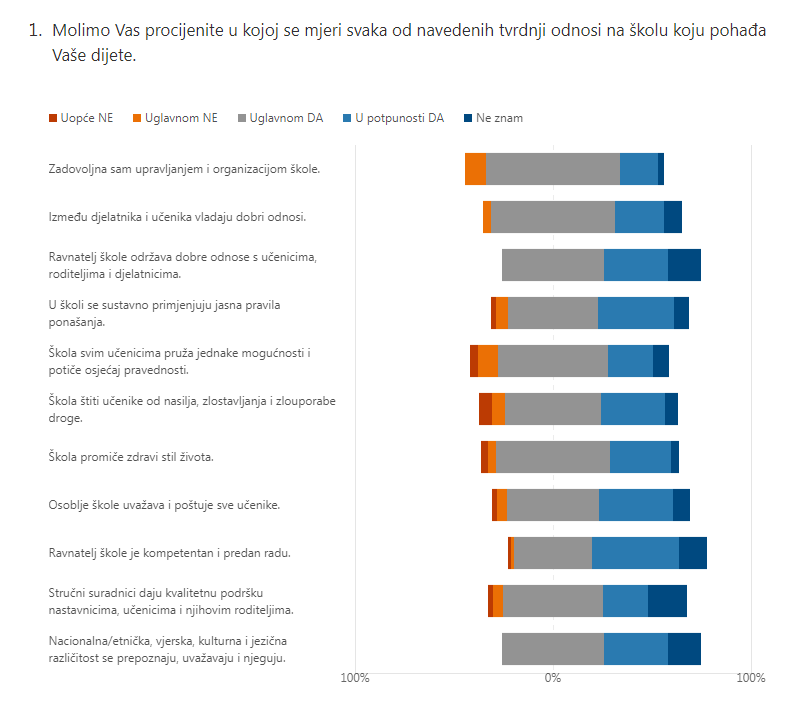 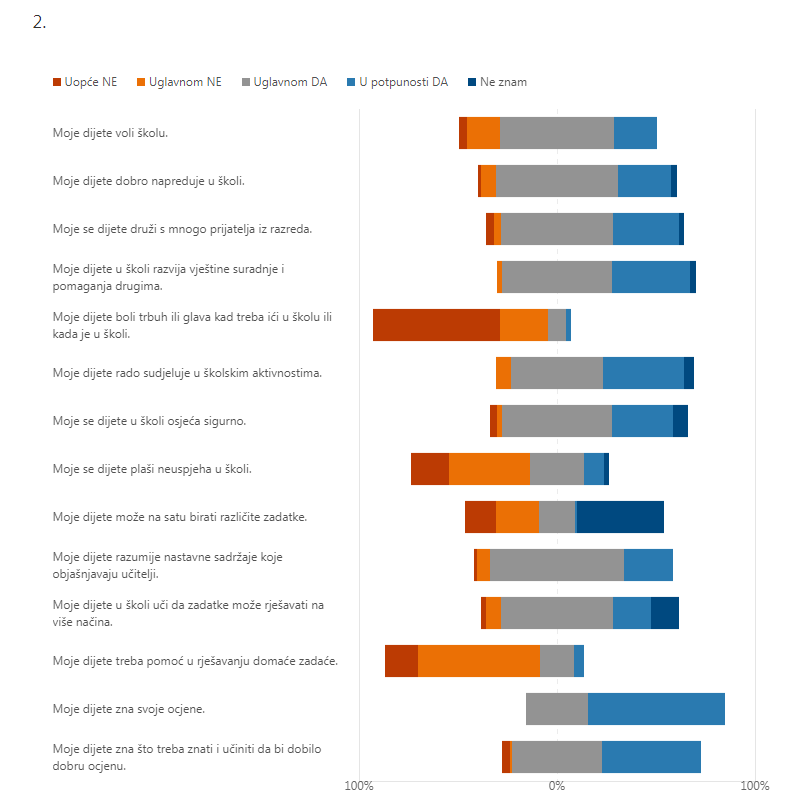 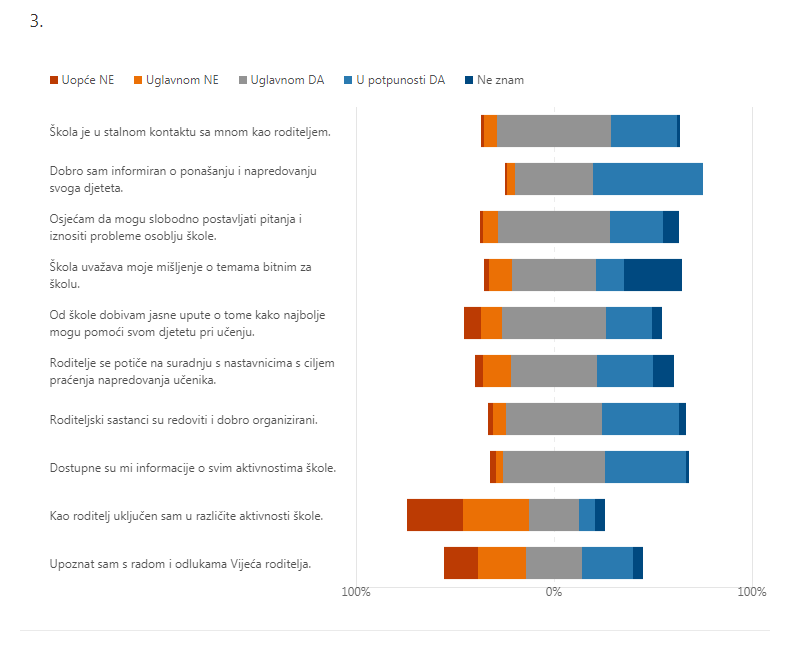 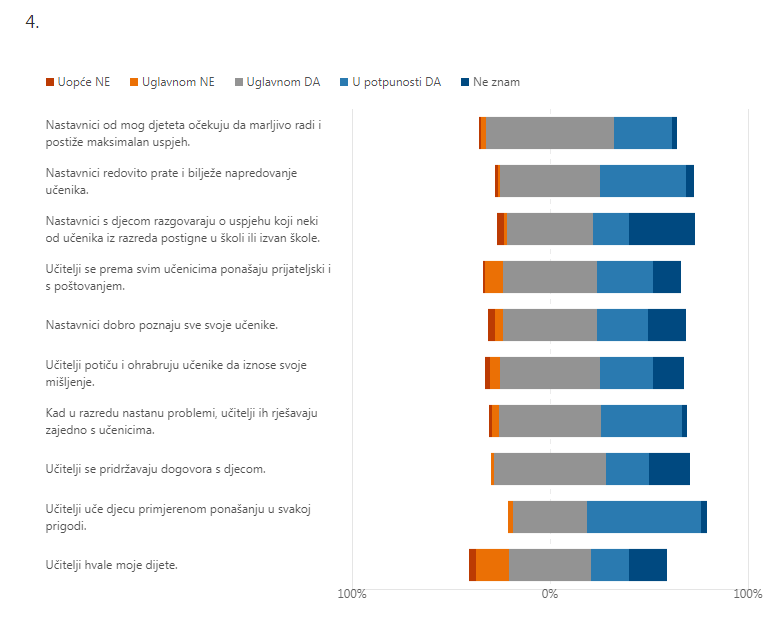 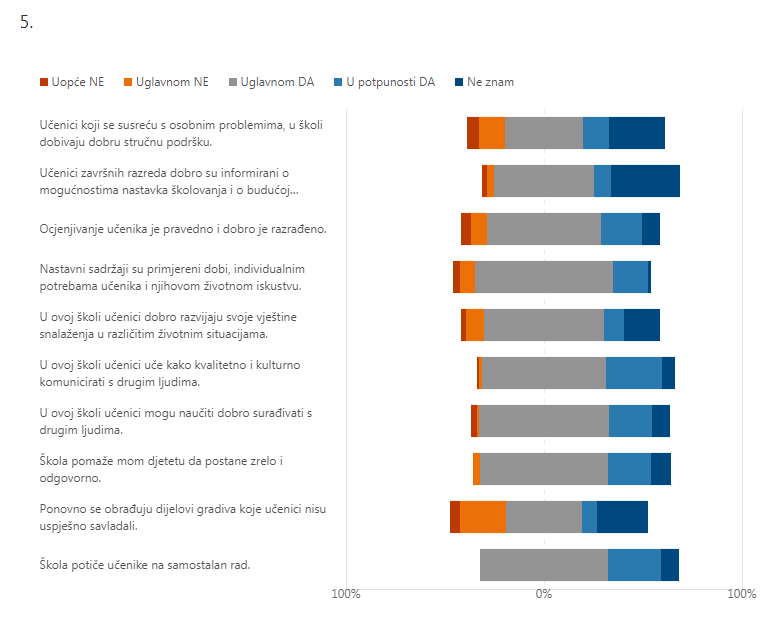 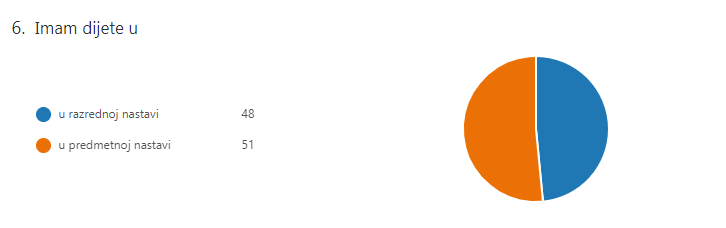 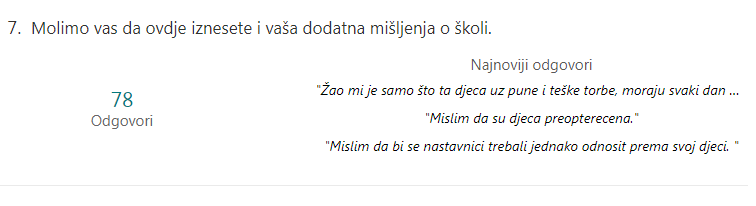 -Rezultati ankete za nastavnike i stručne suradnikeAnketa je provedena online putem google. form obrasca.Anketi je pristupilo 11 nastavnika i stručnih suradnika.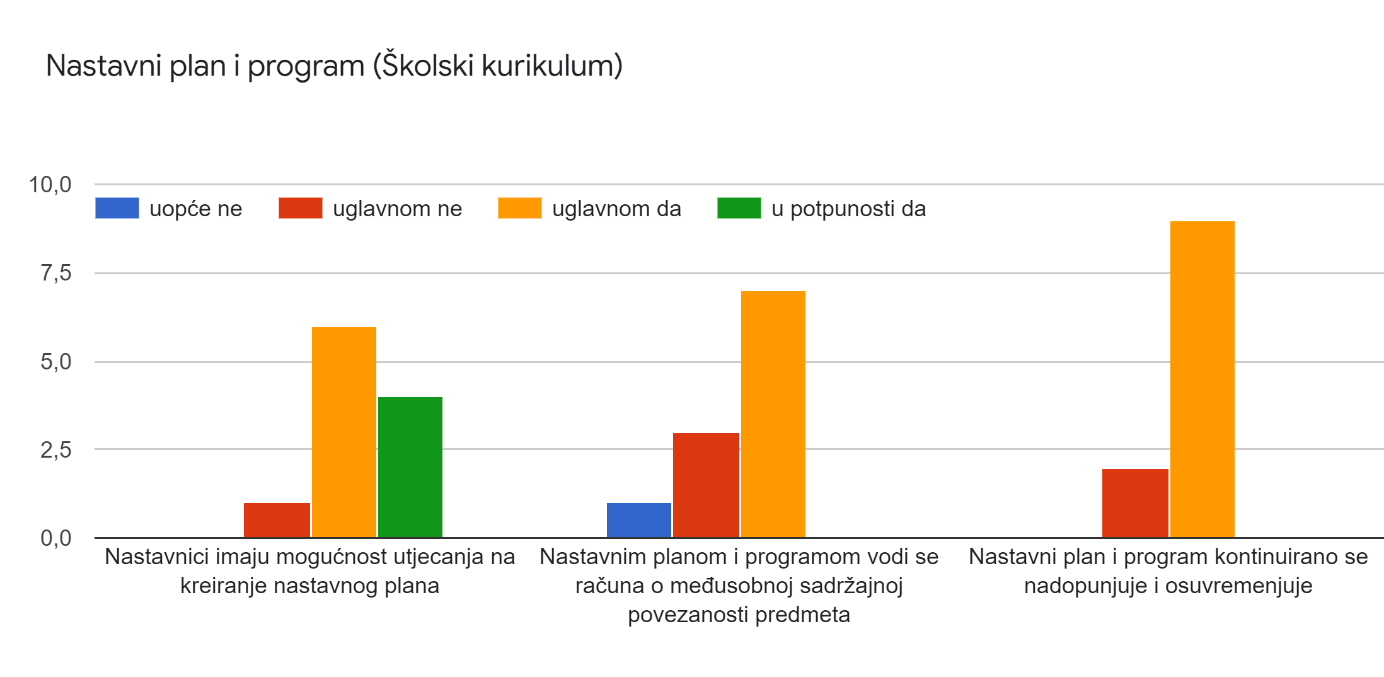 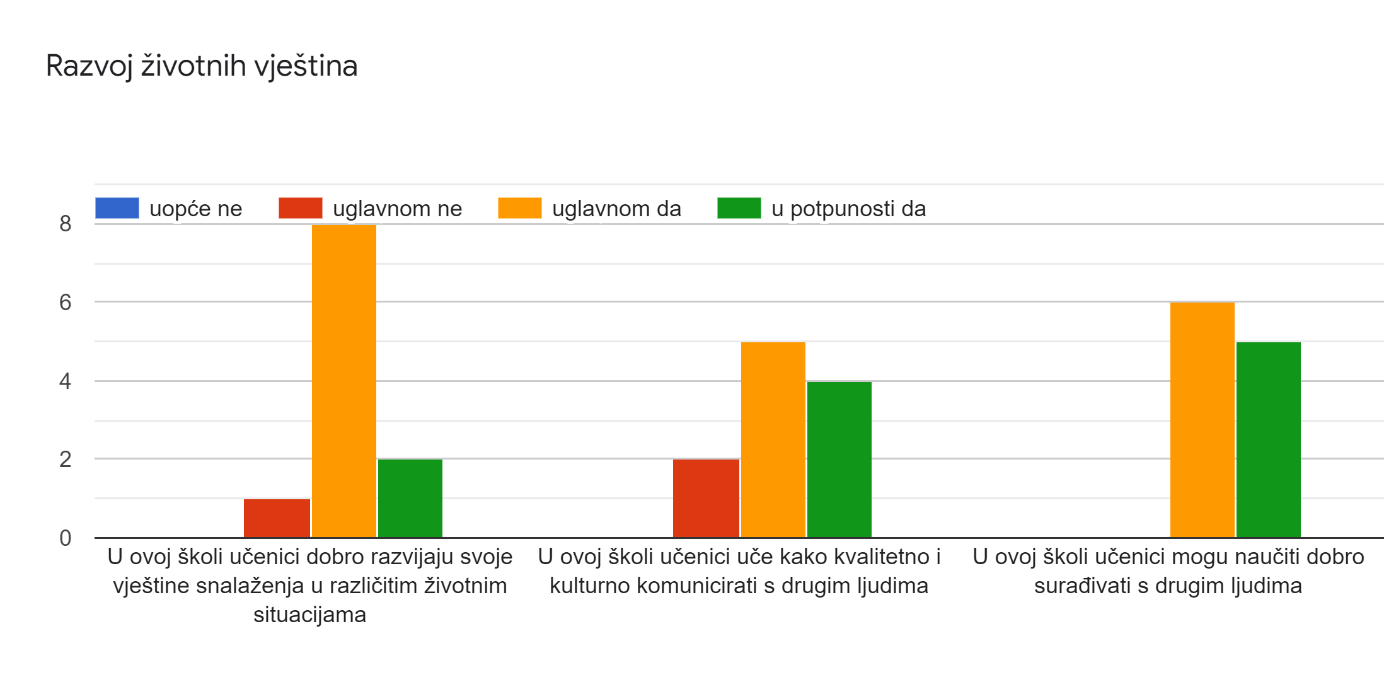 Učenje i poučavanja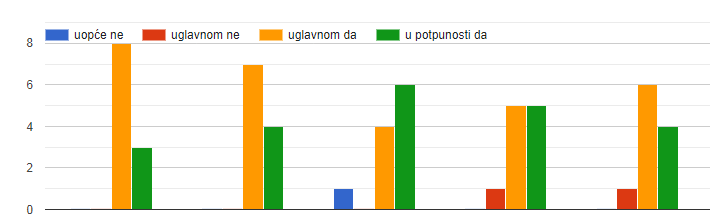 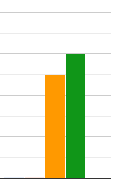 Škola i roditelji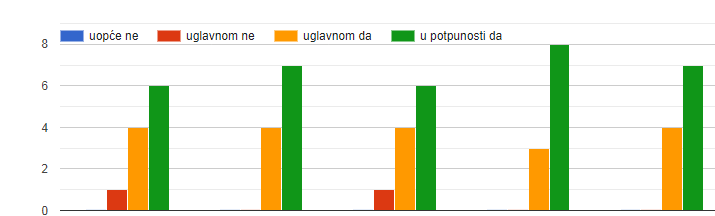 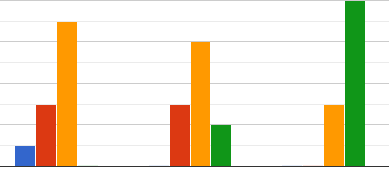 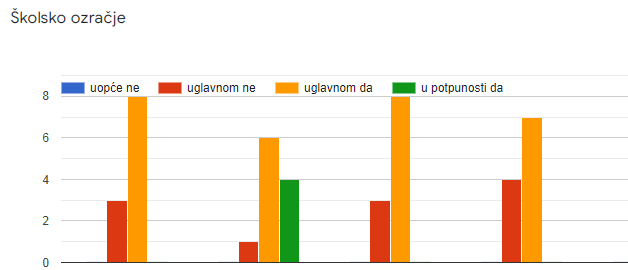 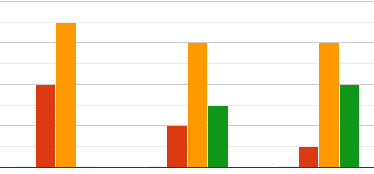 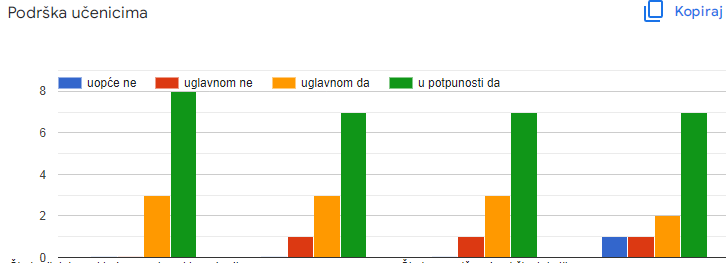 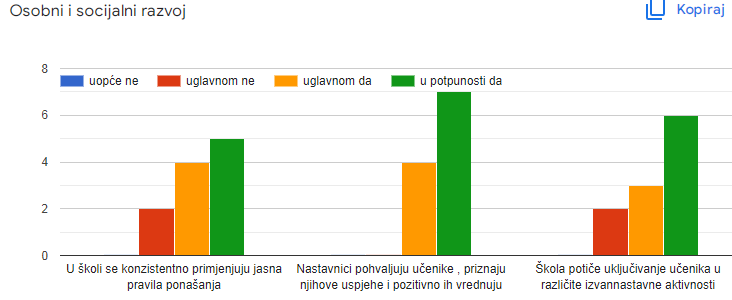 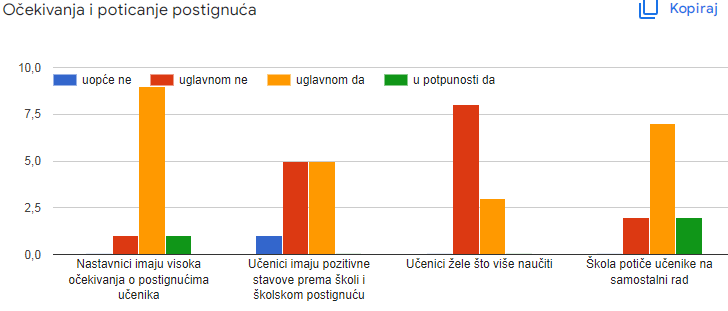 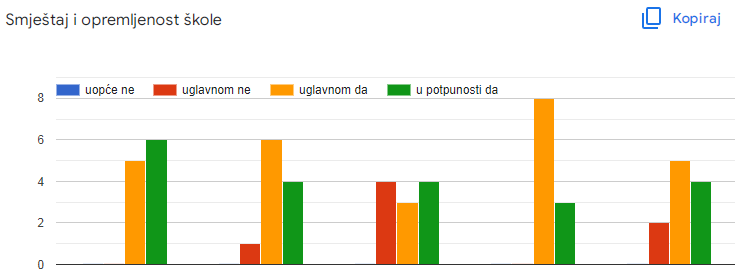 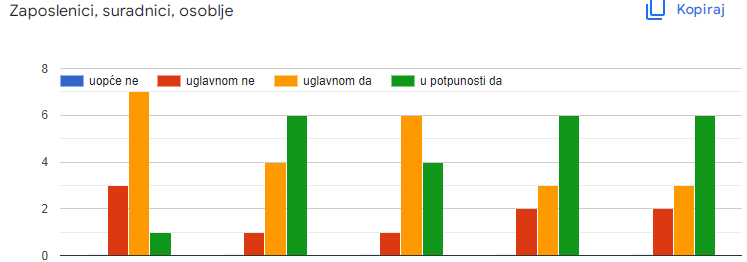 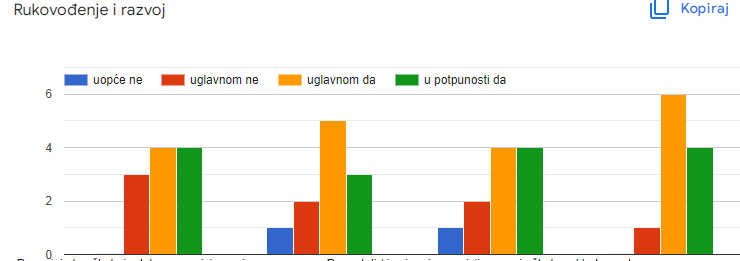 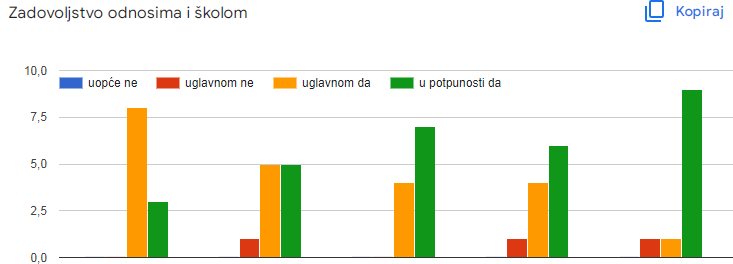 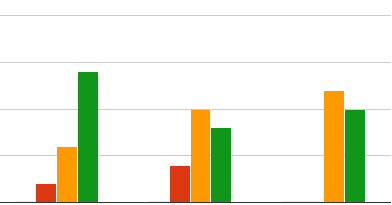 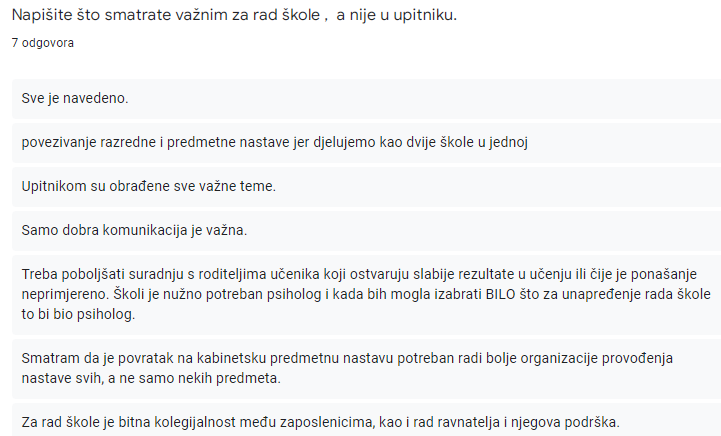 Rezultati ankete za učenike razredne nastave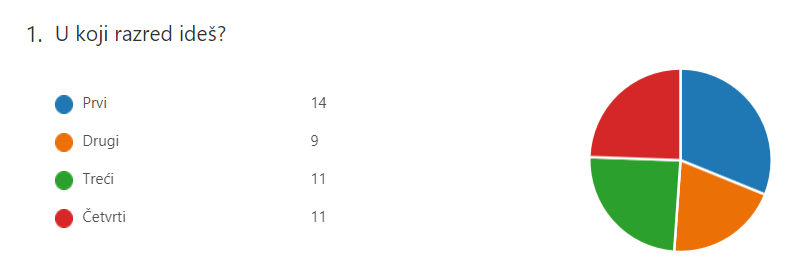 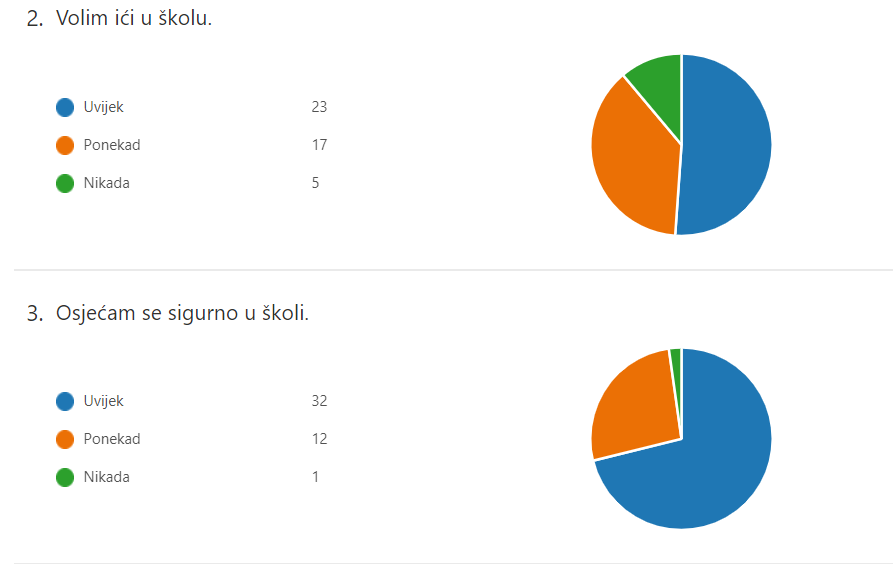 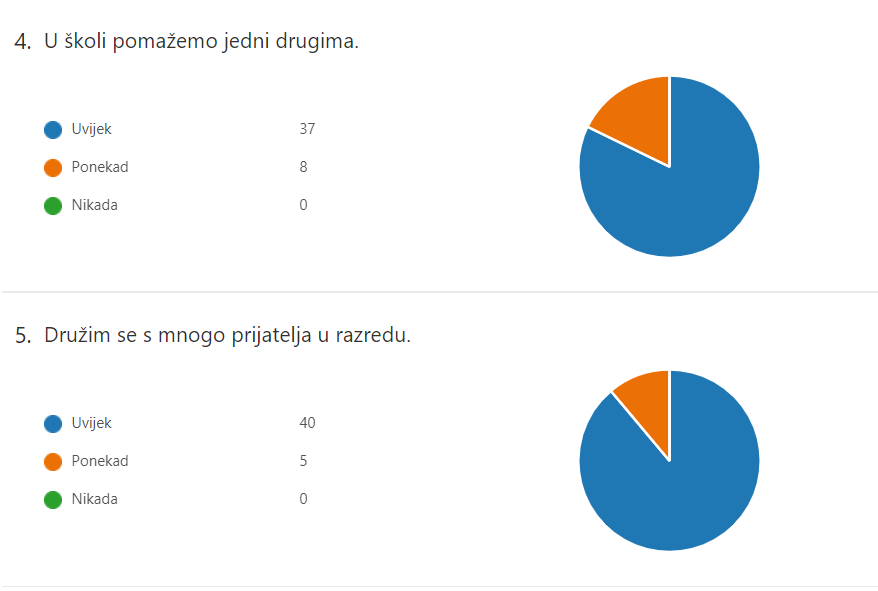 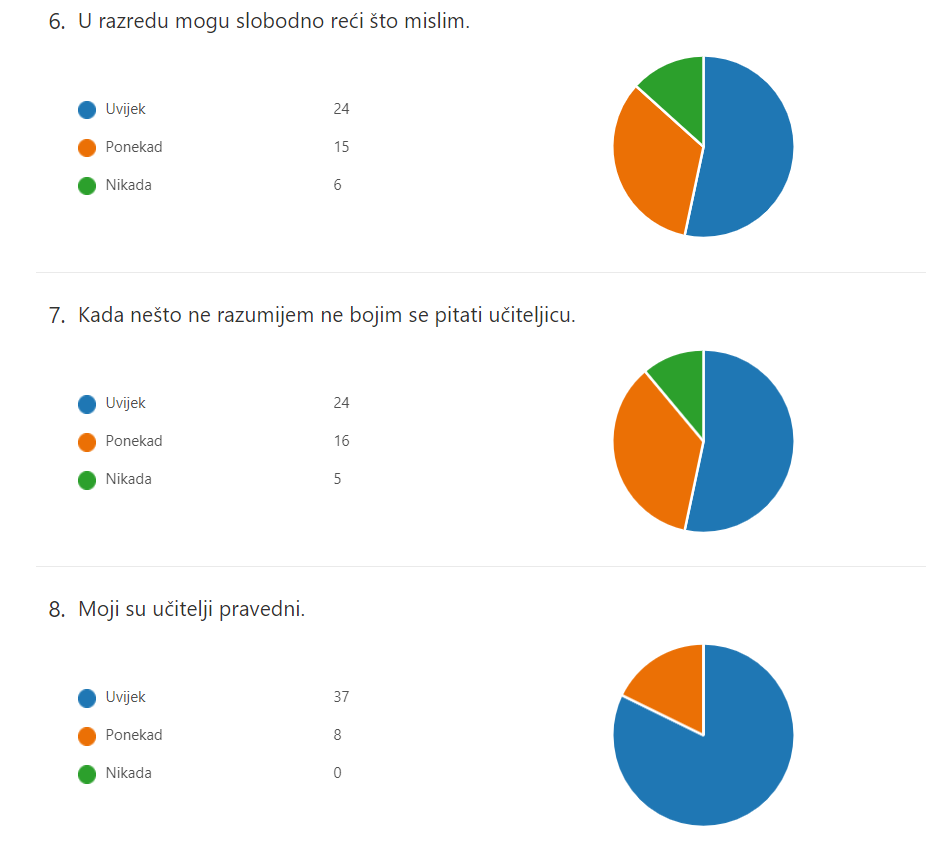 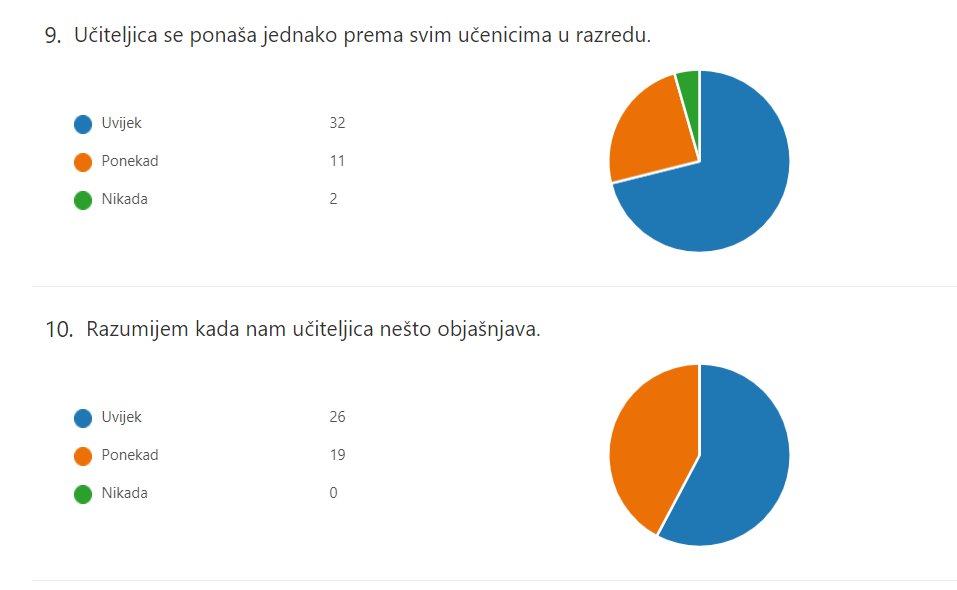 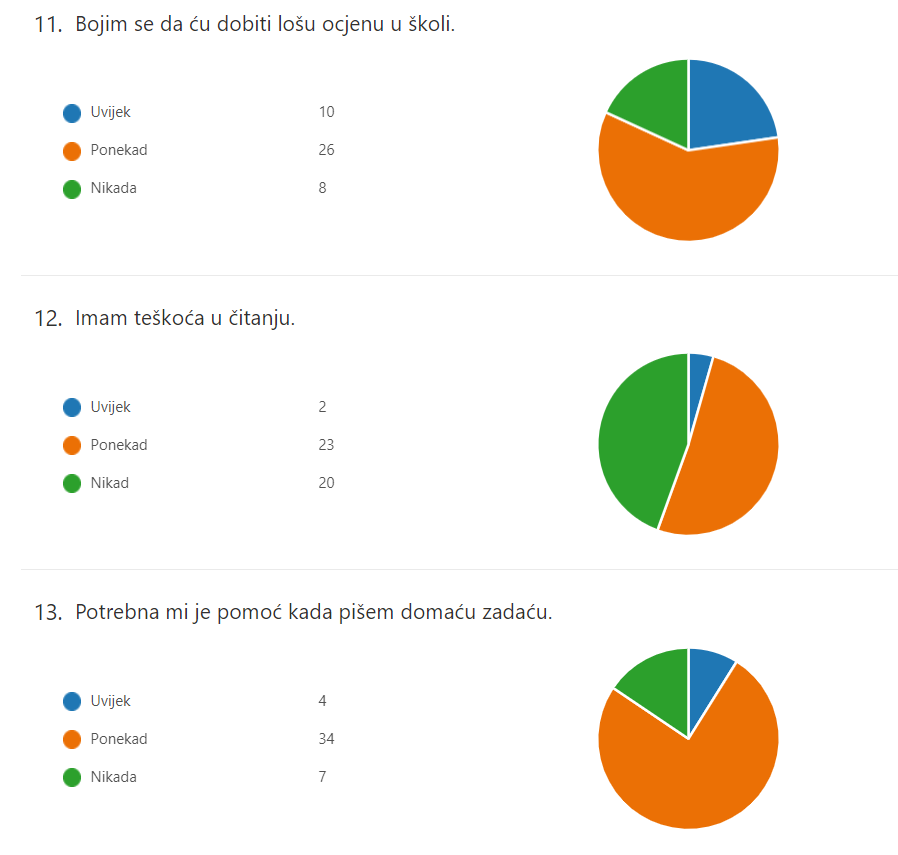 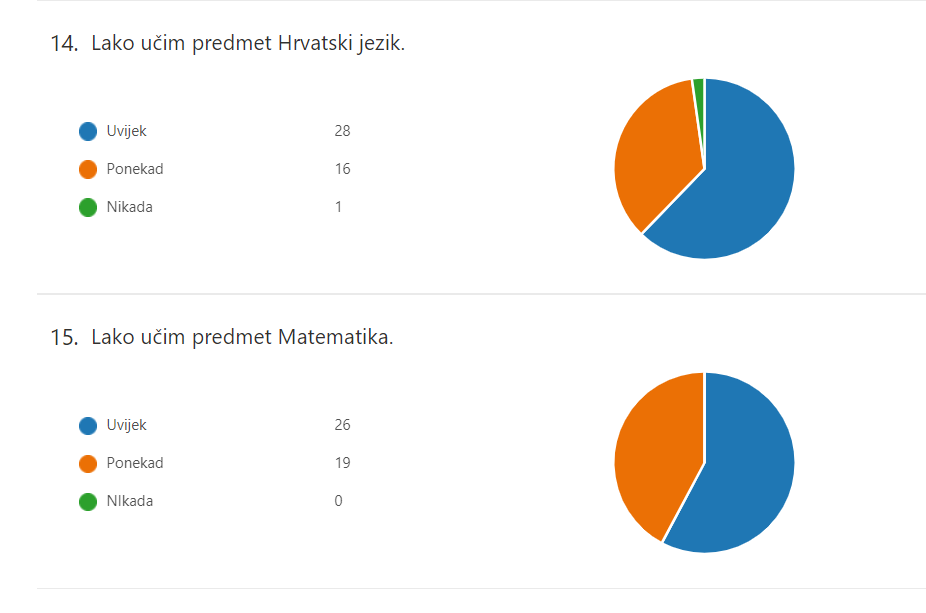 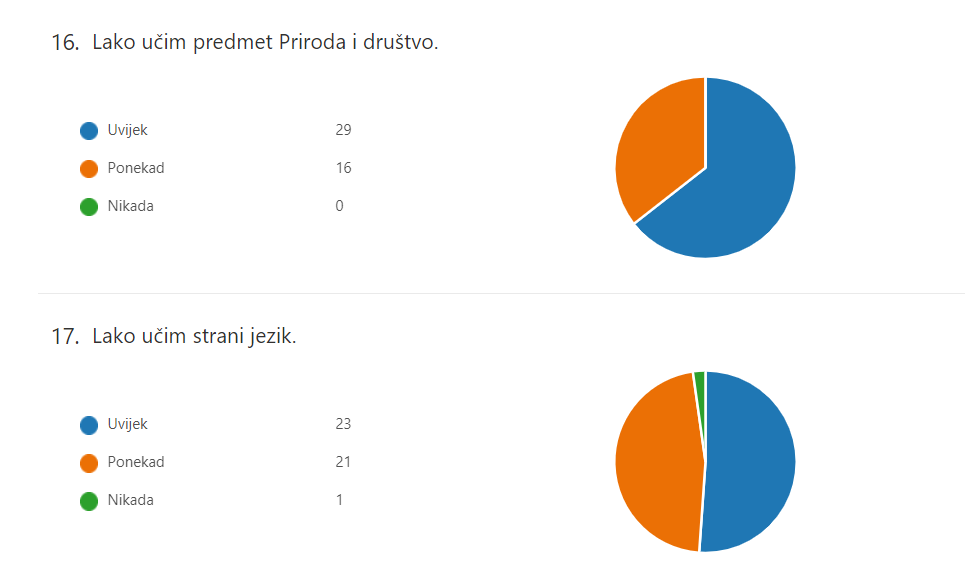 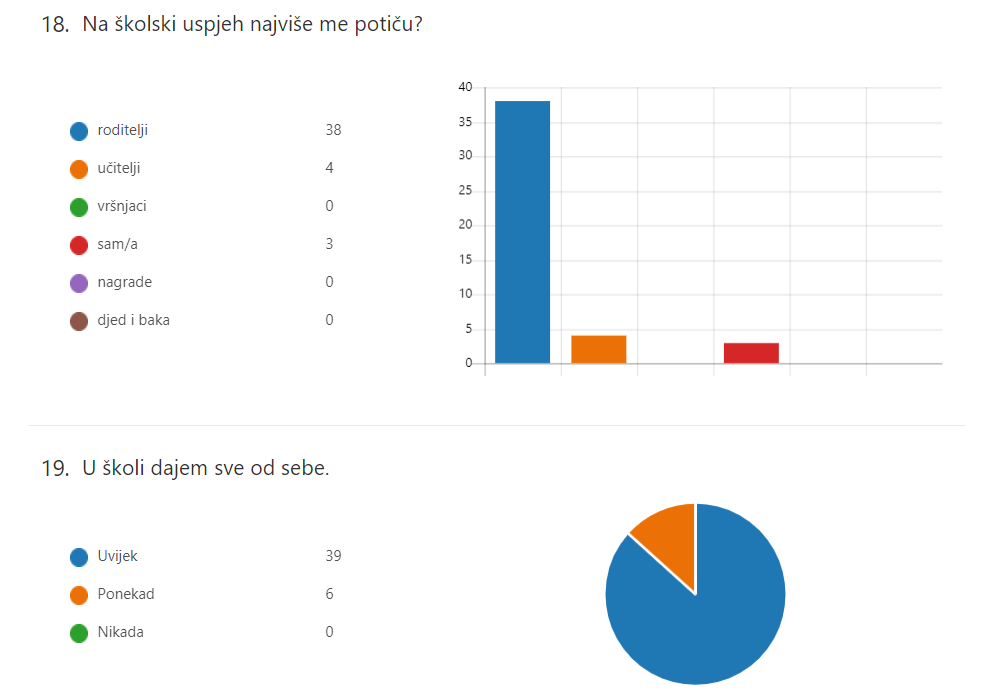 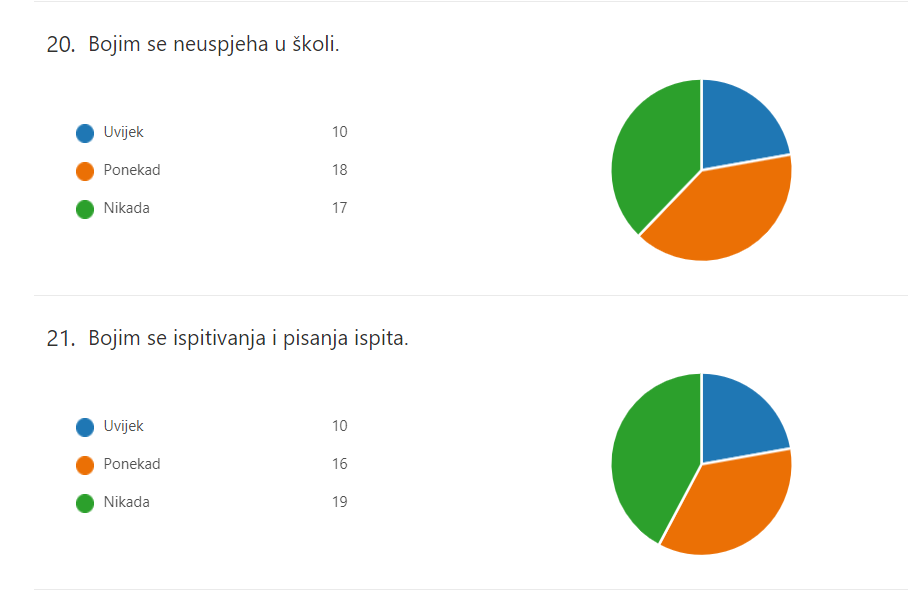 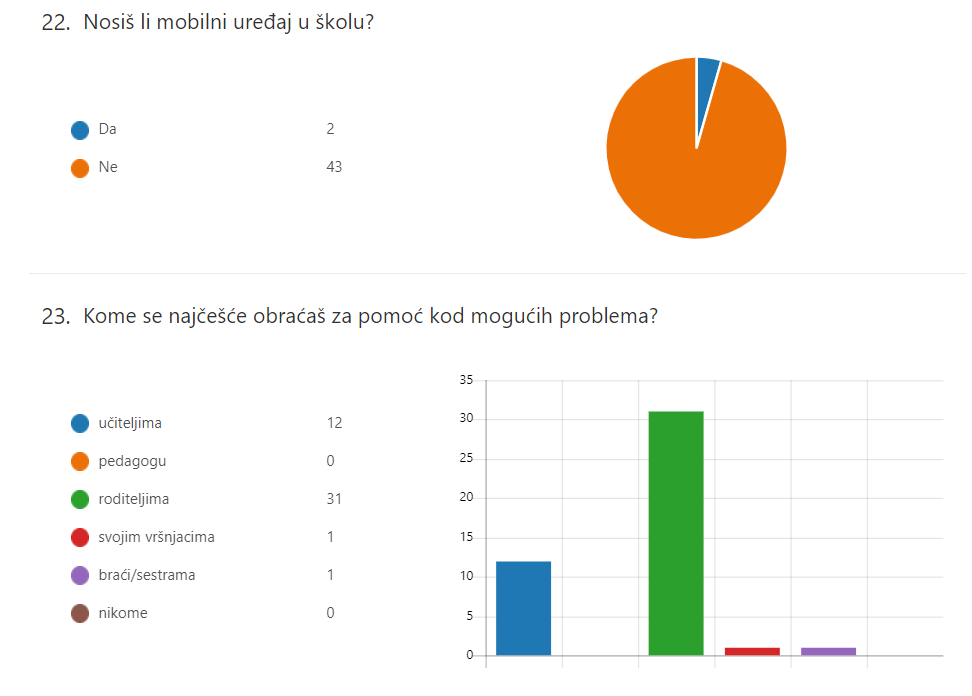 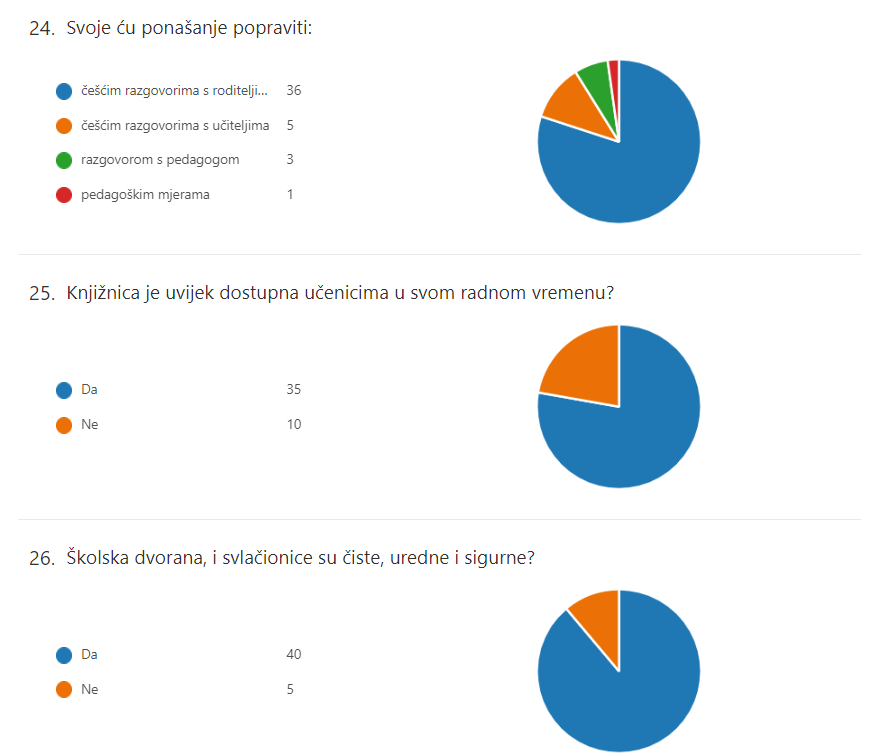 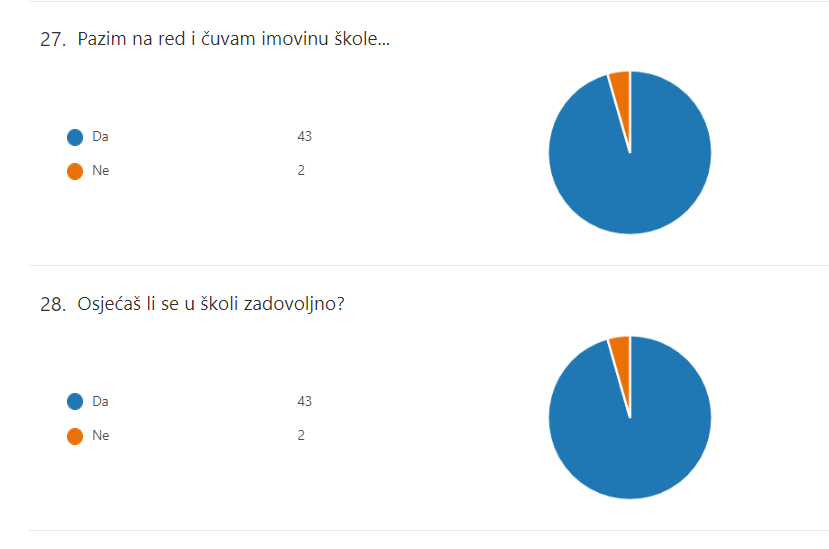 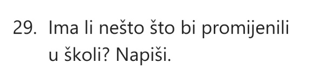 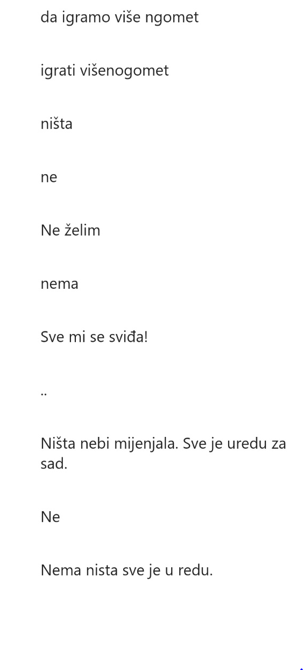 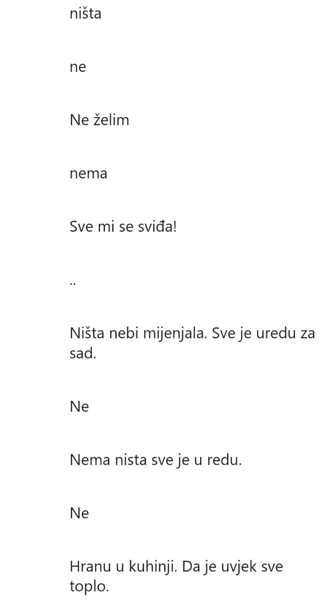 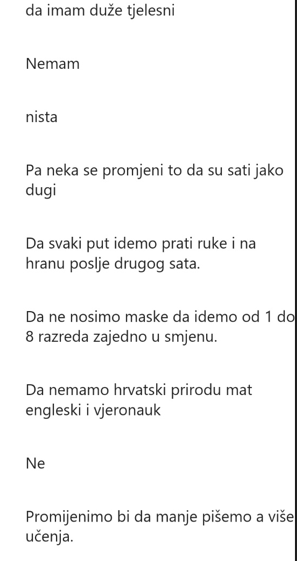 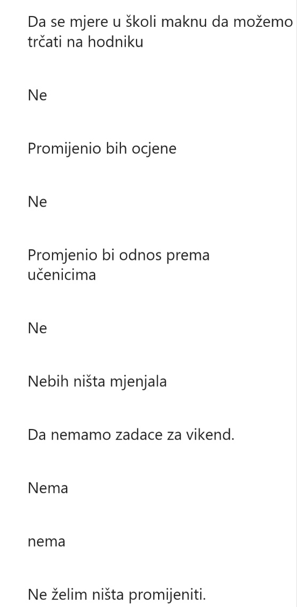 Rezultati ankete za učenike predmetne nastaveAnketa je provedena online putem Google  forms  obrasca te joj je pristupilo 66 učenika predmetne nastave. Anketa je provedena na način da su  učenici trebali odgovoriti na pitanje na skali od 1 – 4 gdje je 1 označavao odgovor “uopće ne”, a 4 odgovor “u potpunosti da”. ODnos prema školi 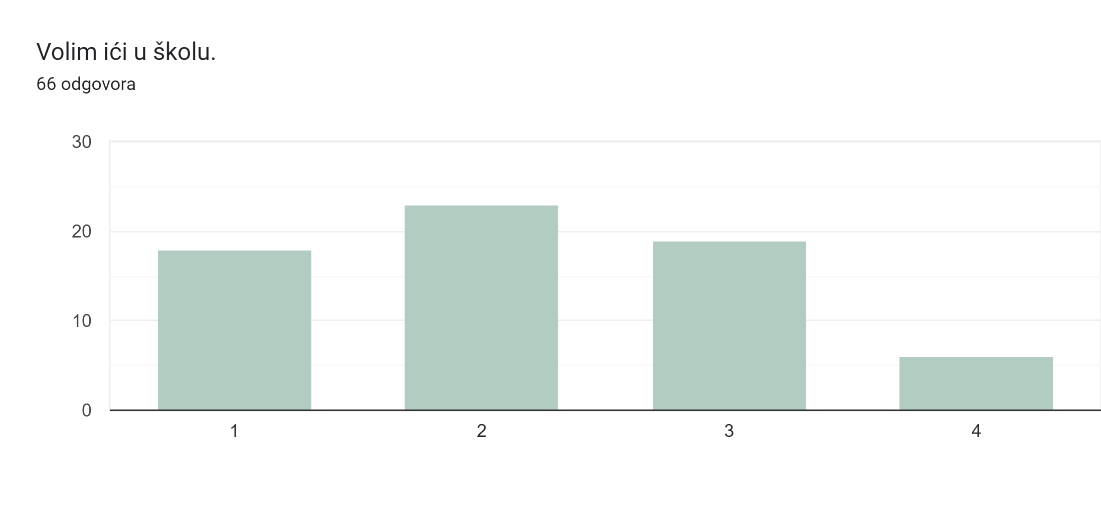 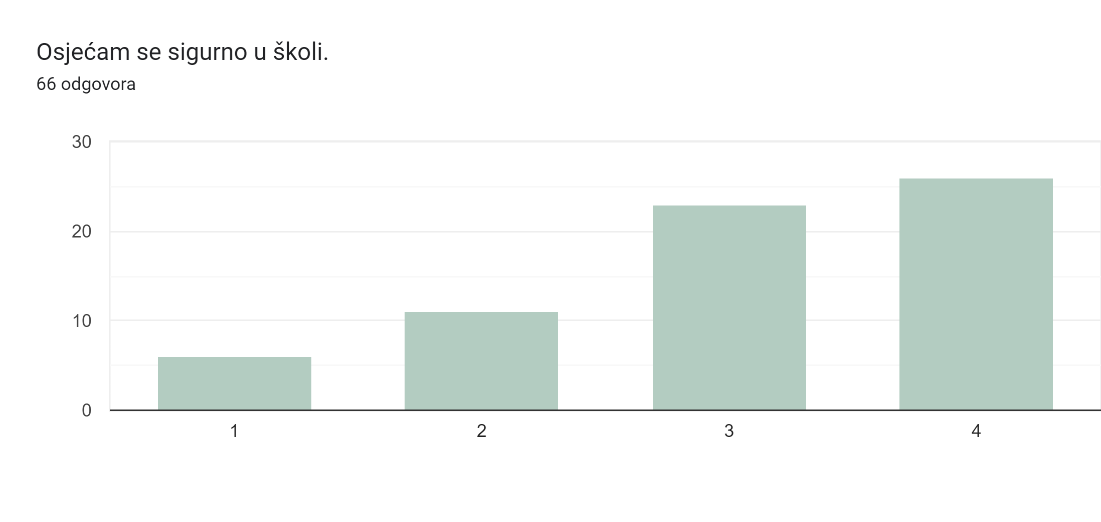 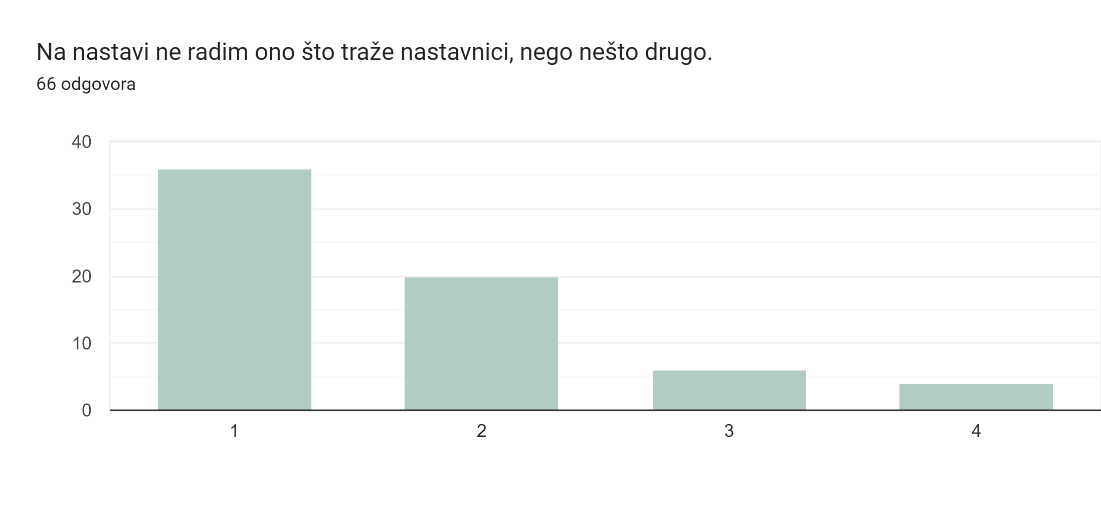 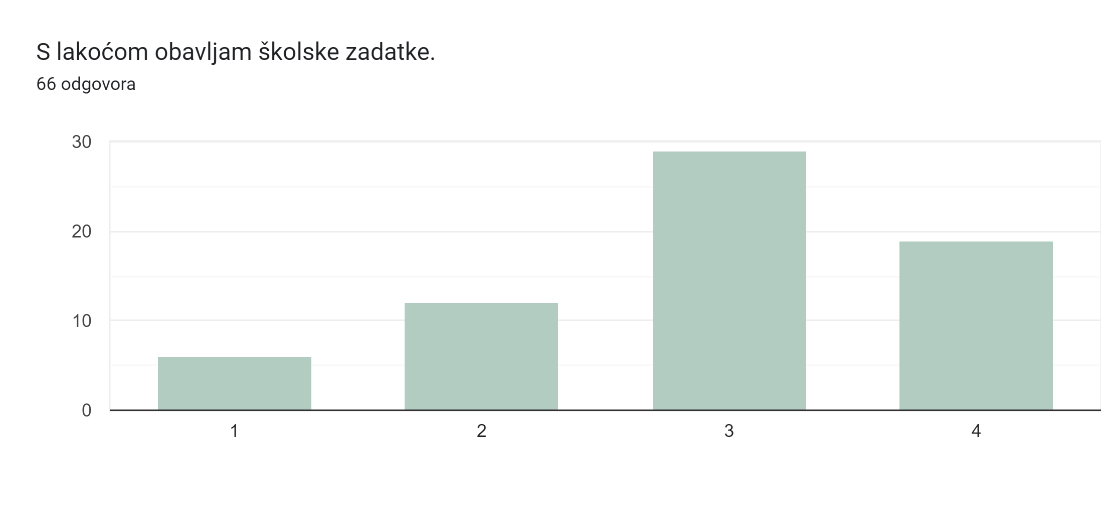 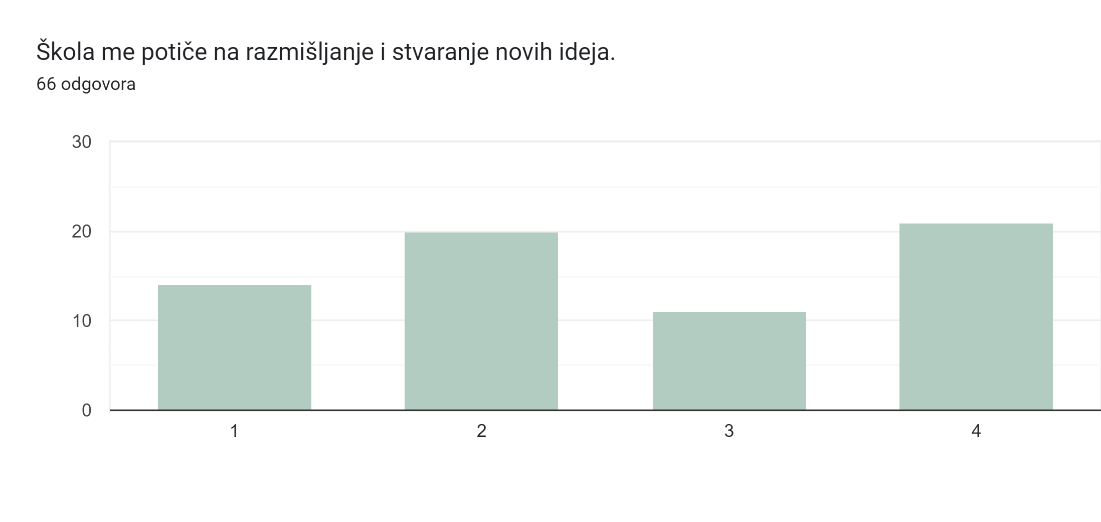 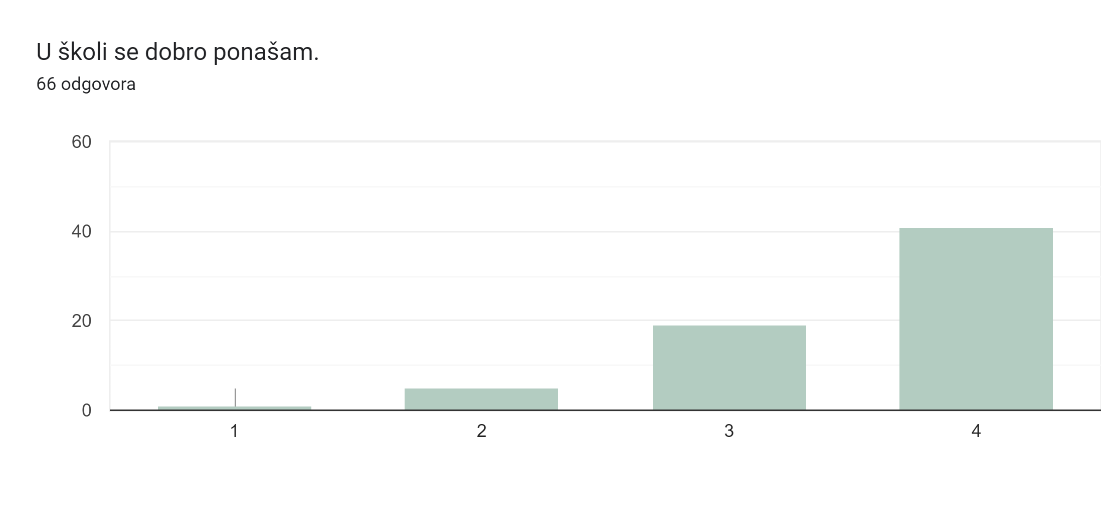 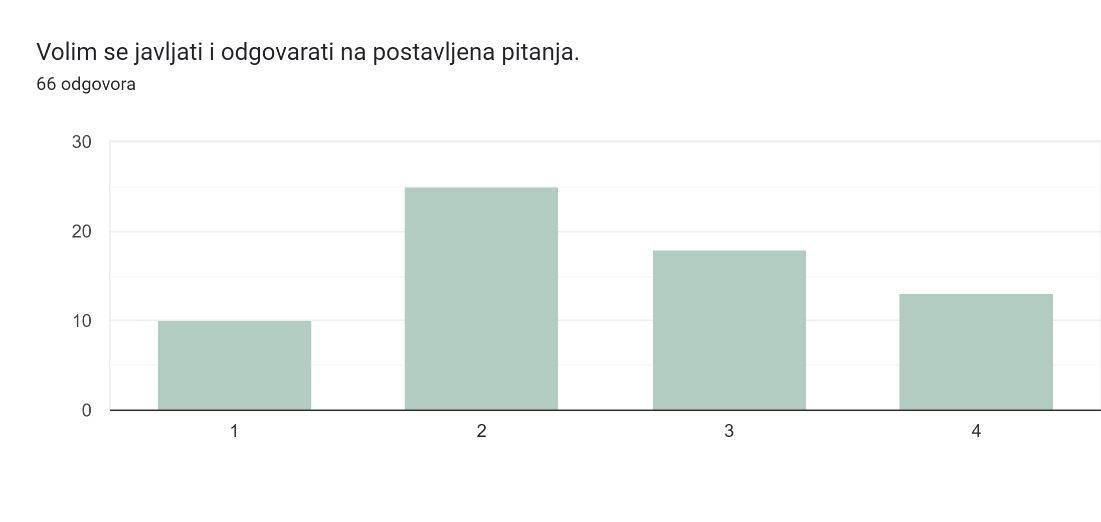 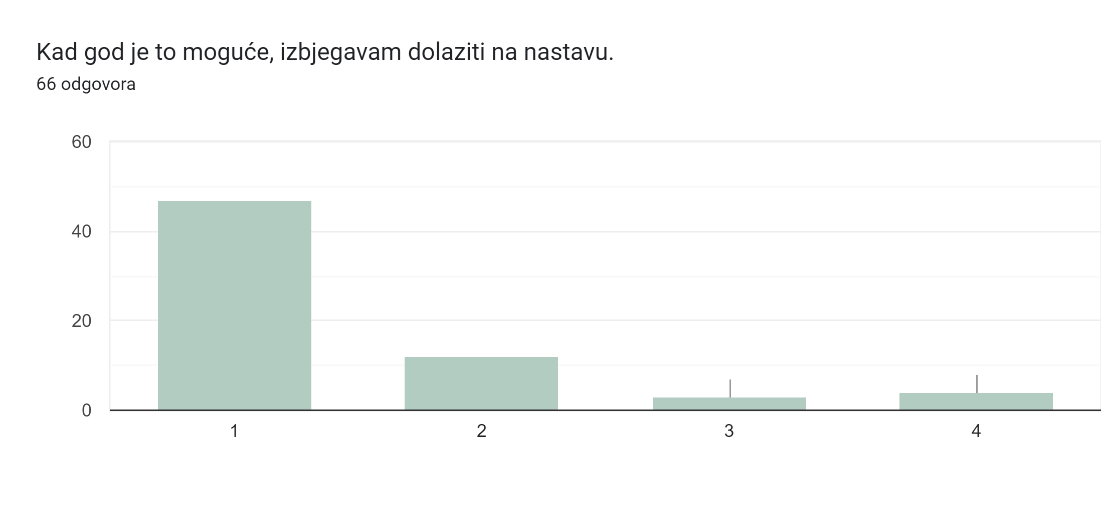 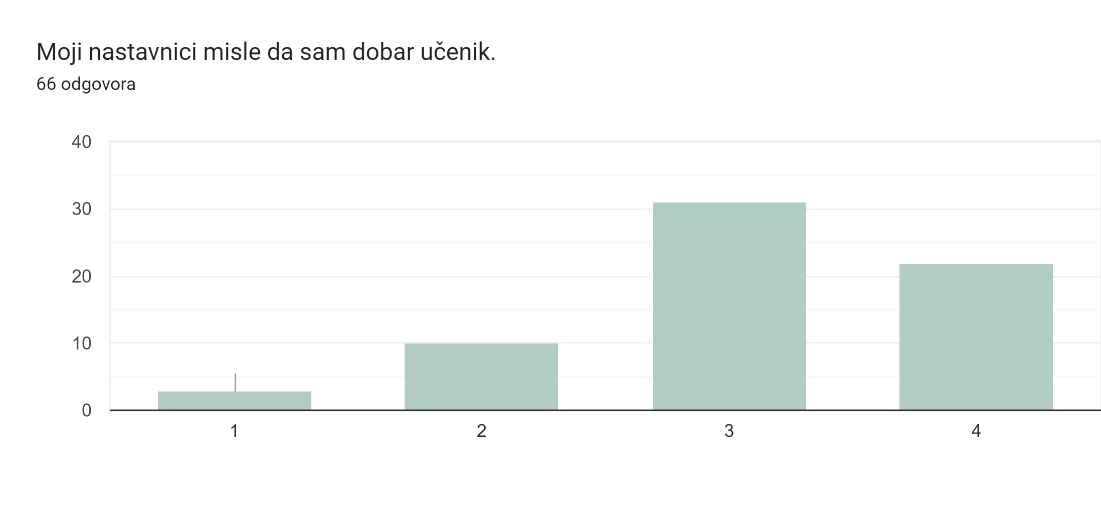 NASTAVA, PLAN I PROGRAM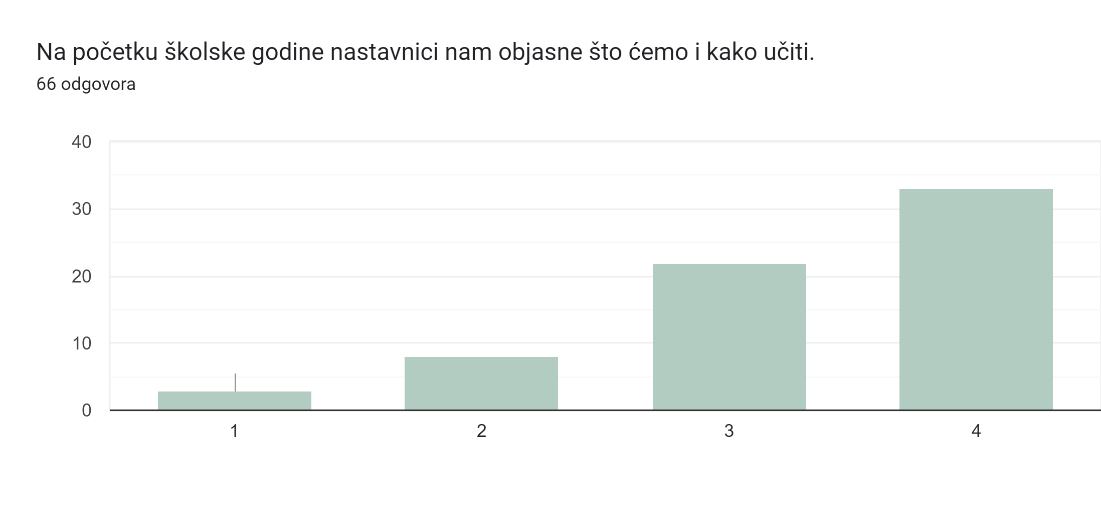 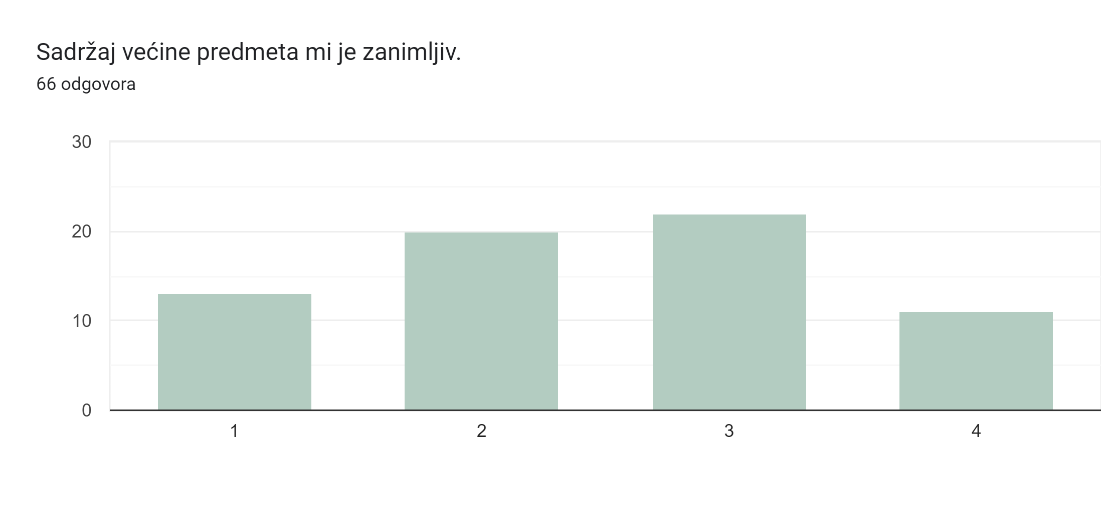 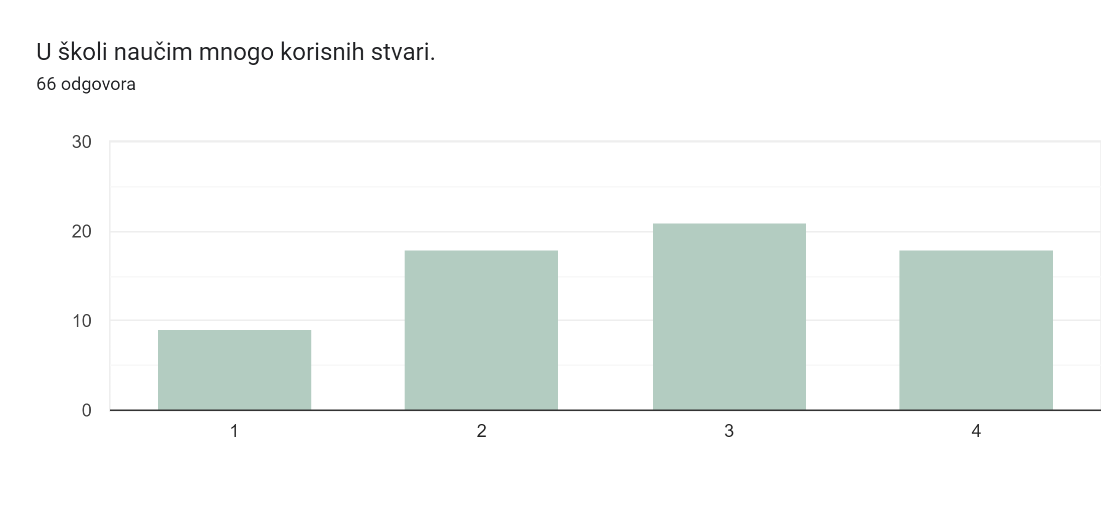 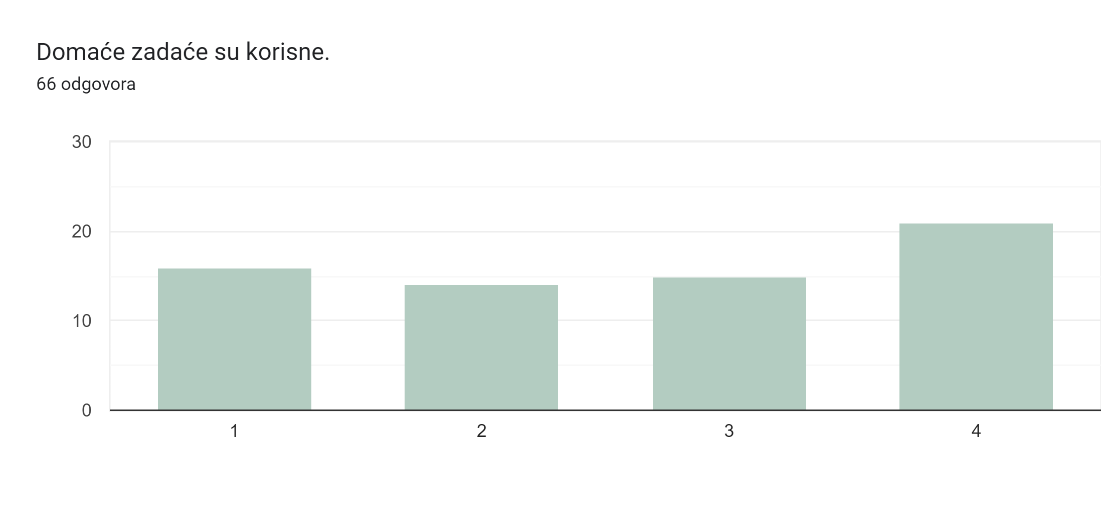 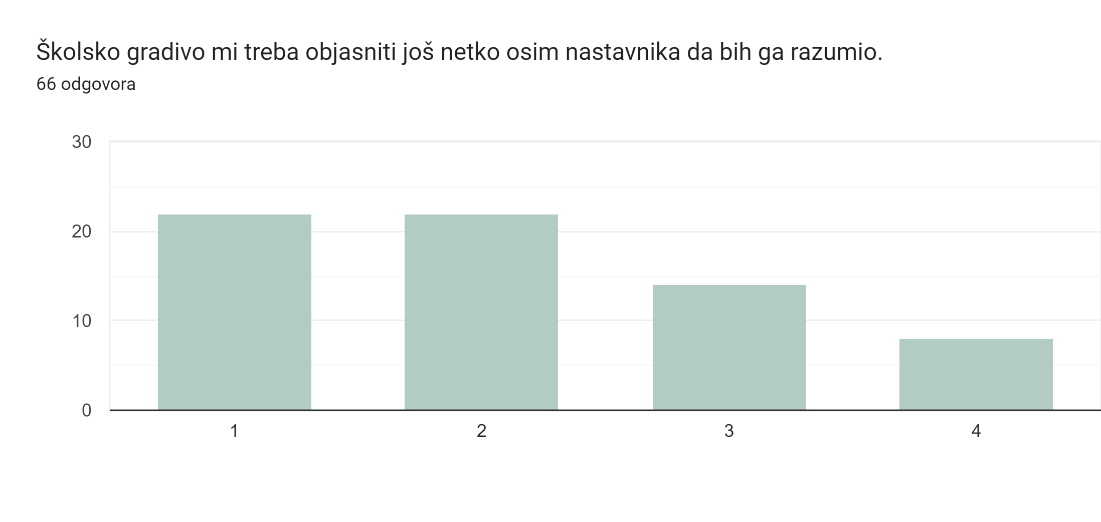 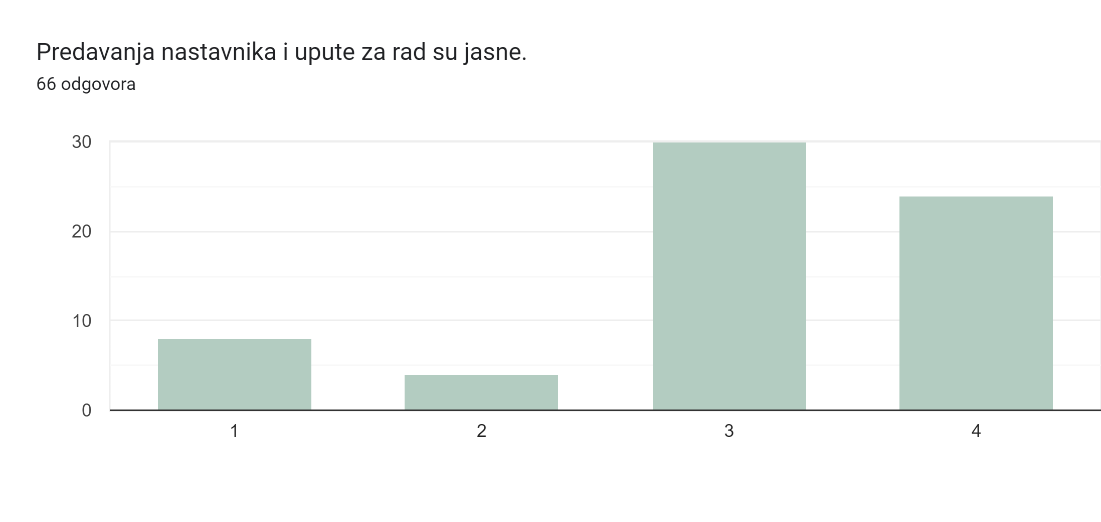 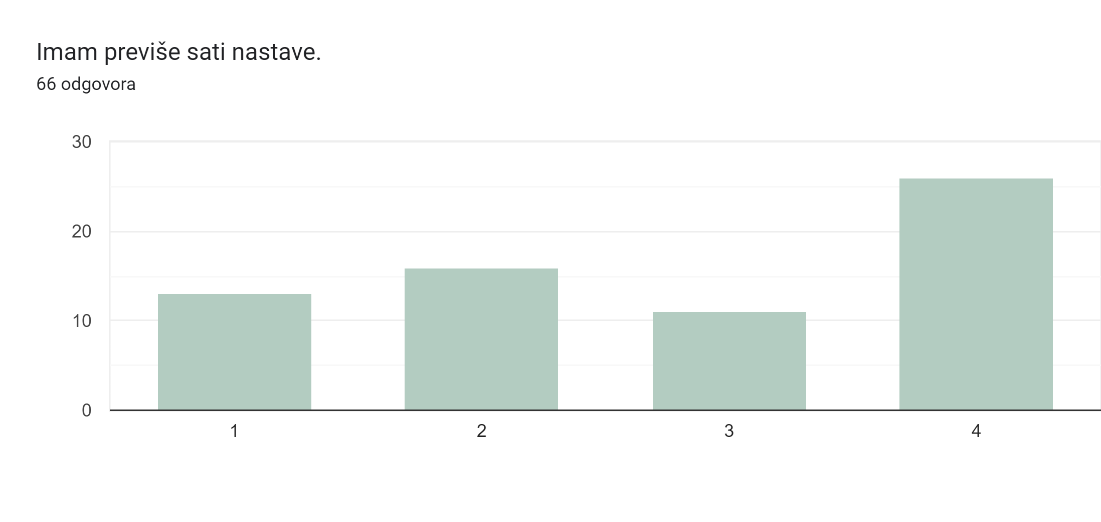 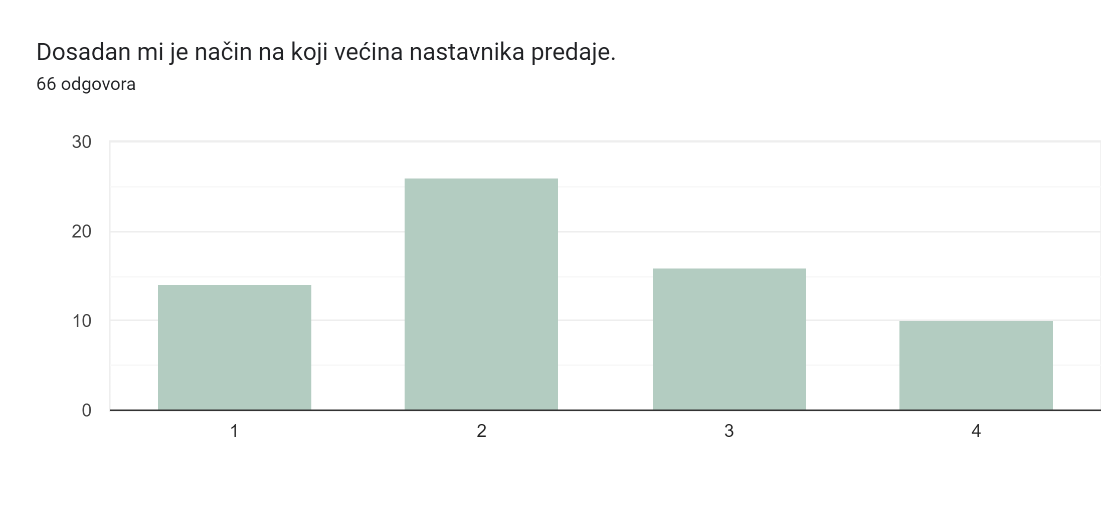 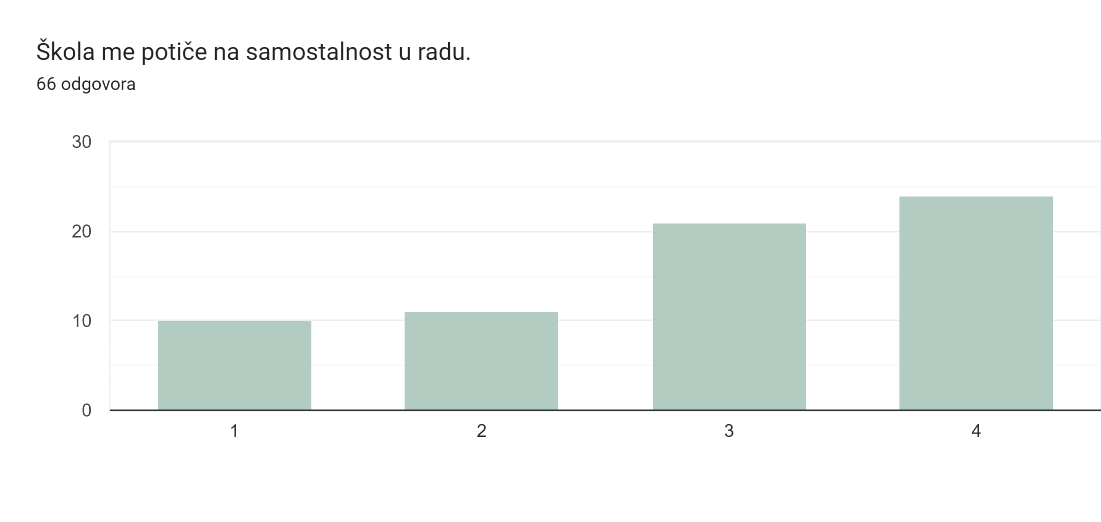 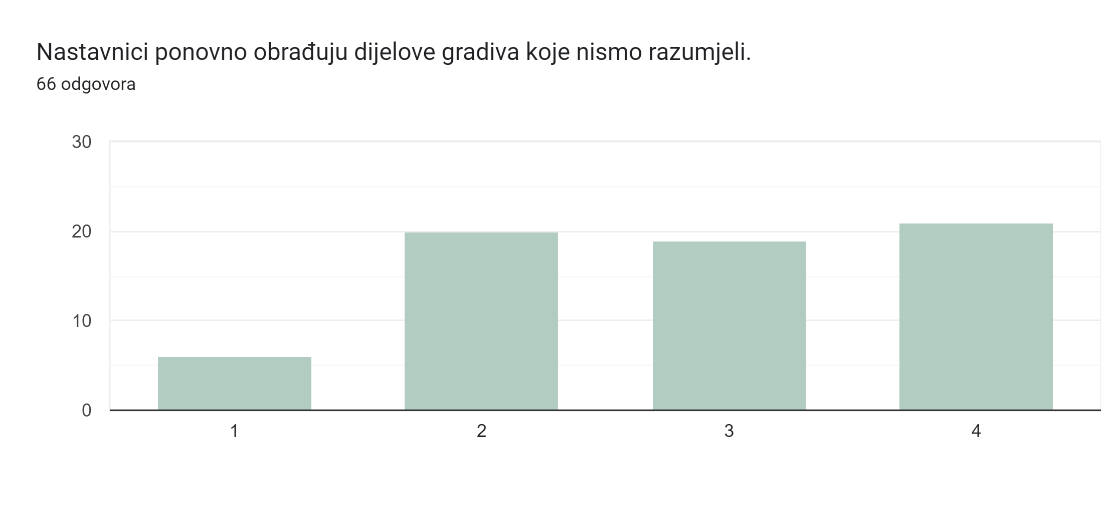 RAZVOJ ŽIVOTNIH VJEŠTINA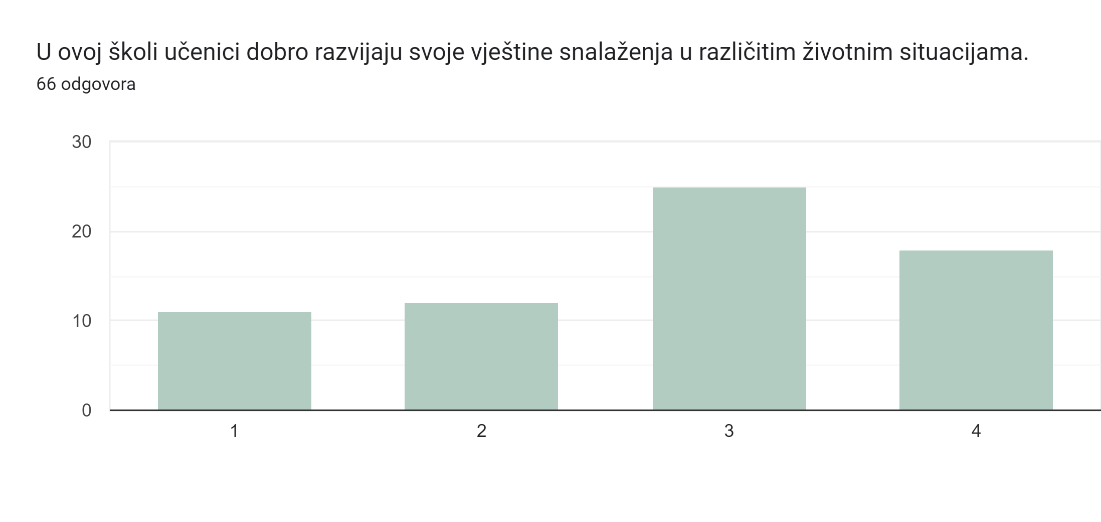 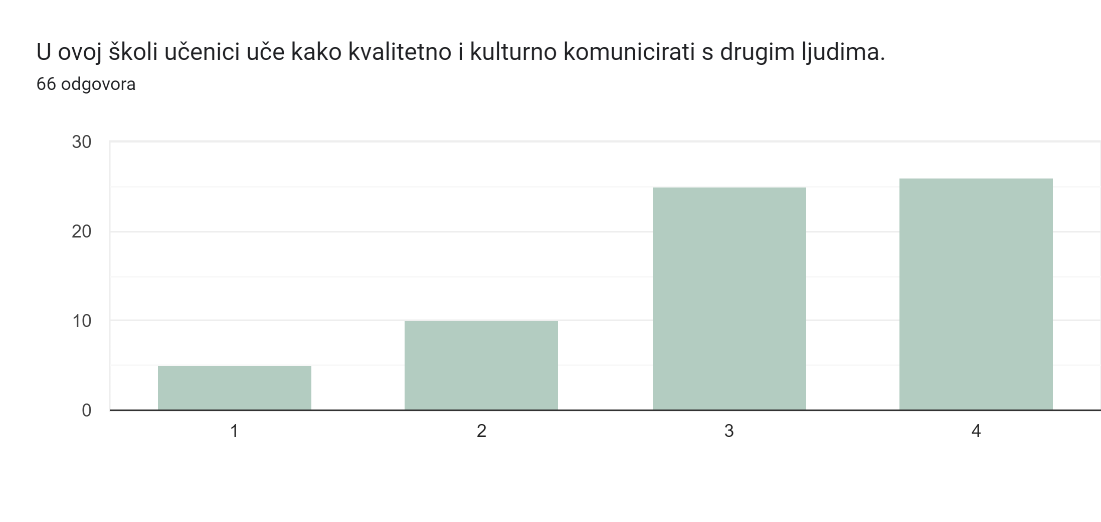 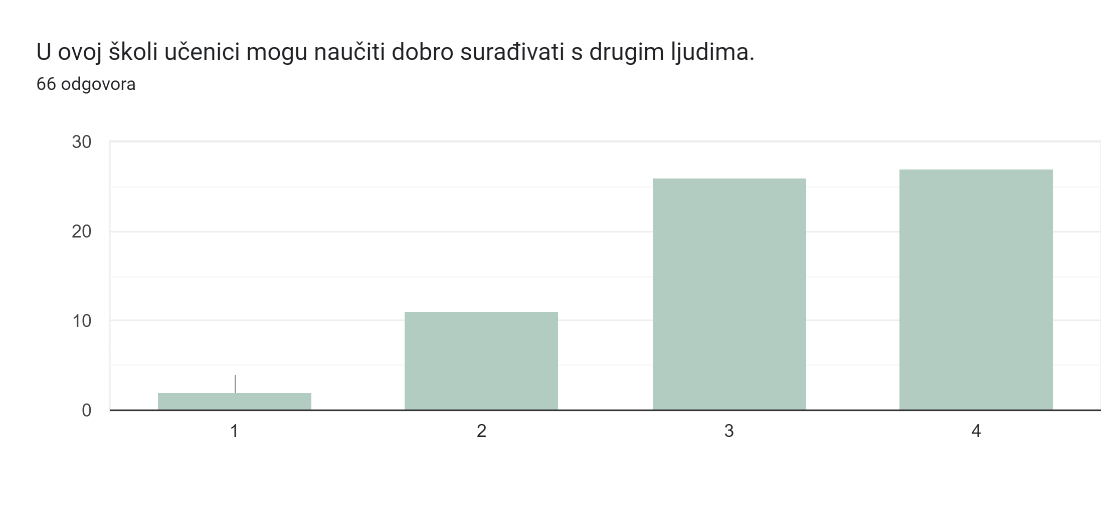 OCJENJIVANJE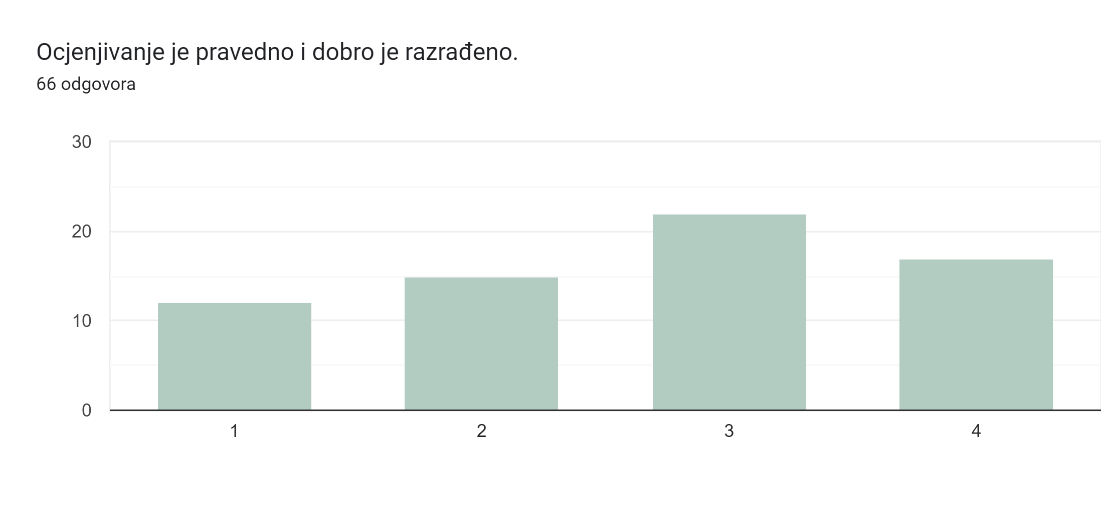 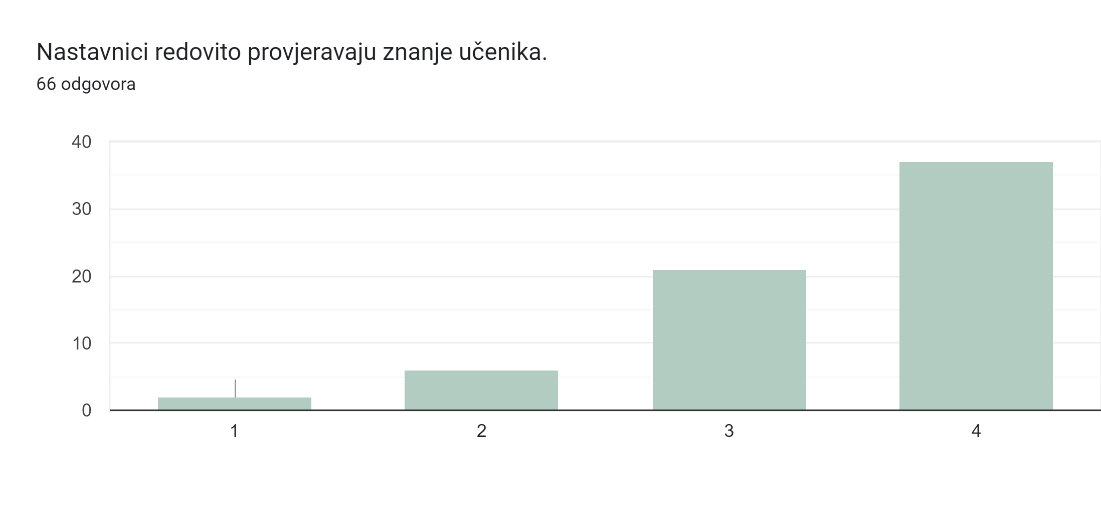 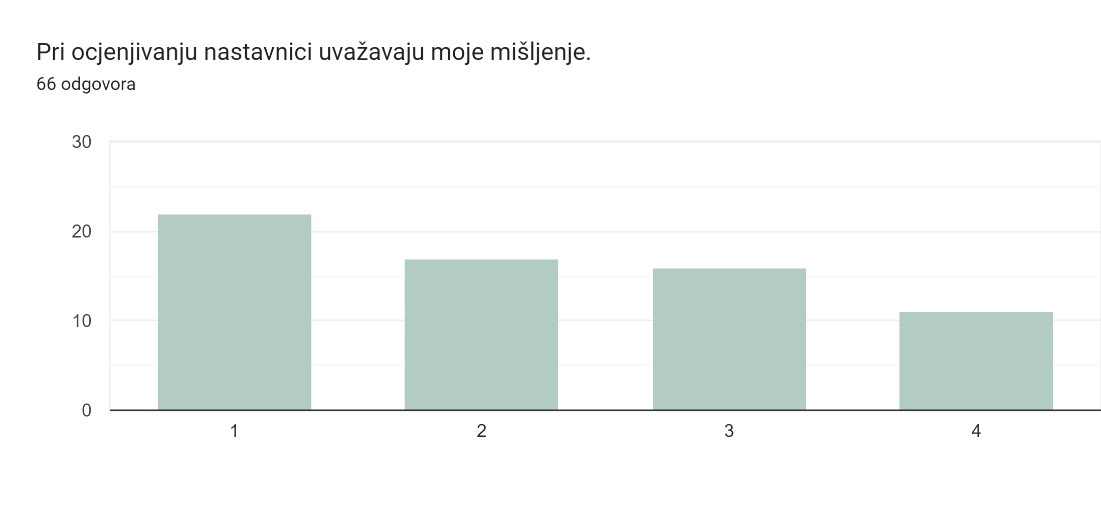 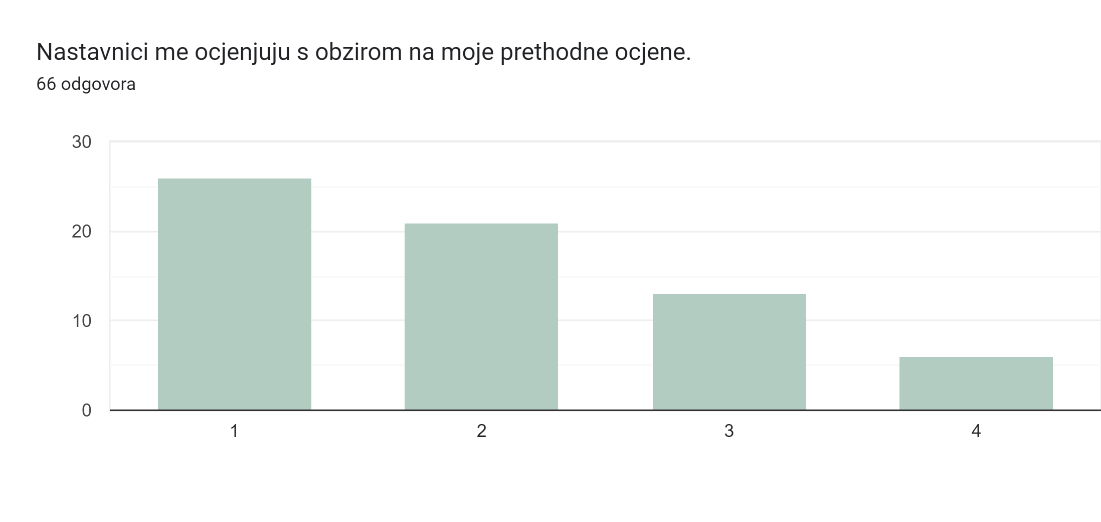 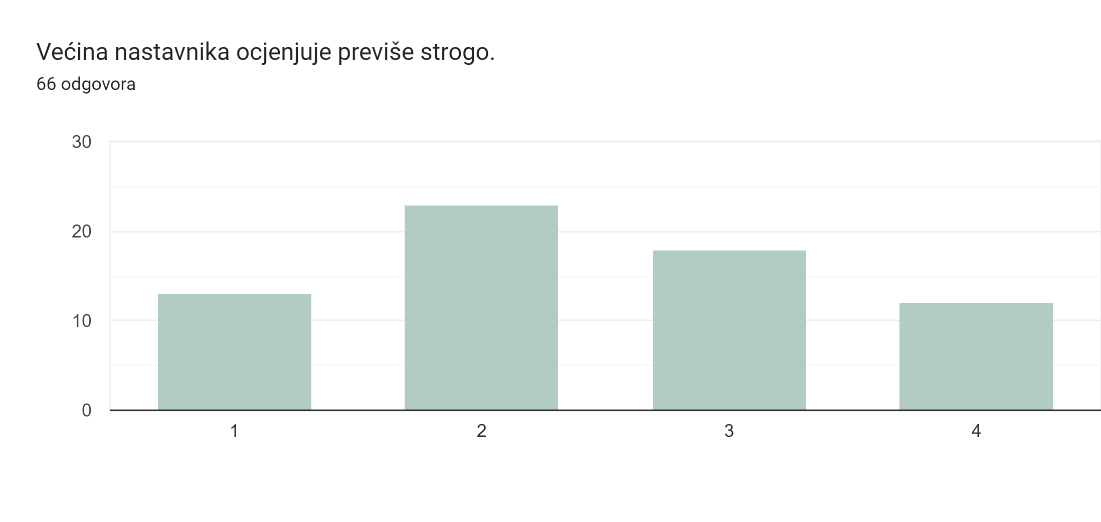 NASTAVNICI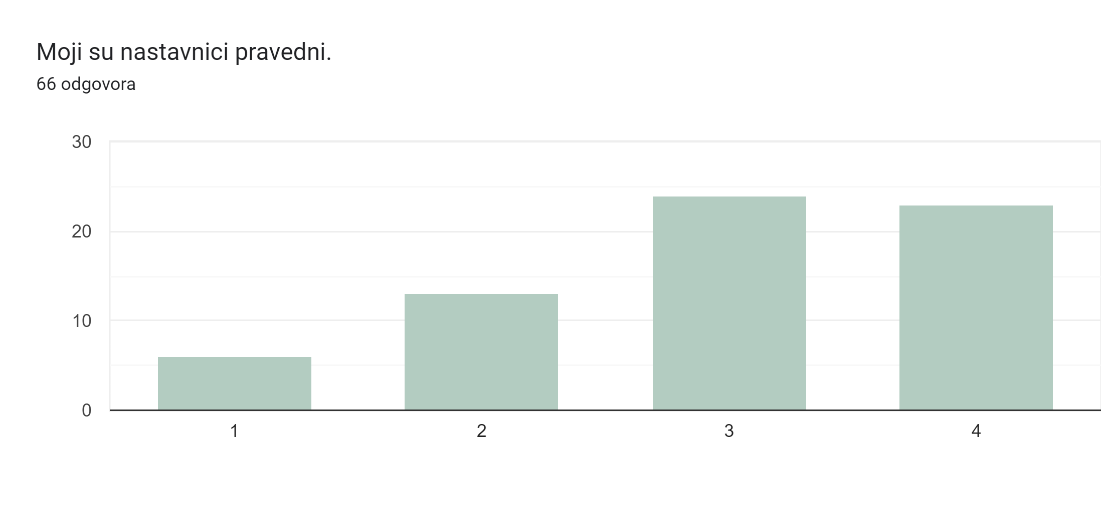 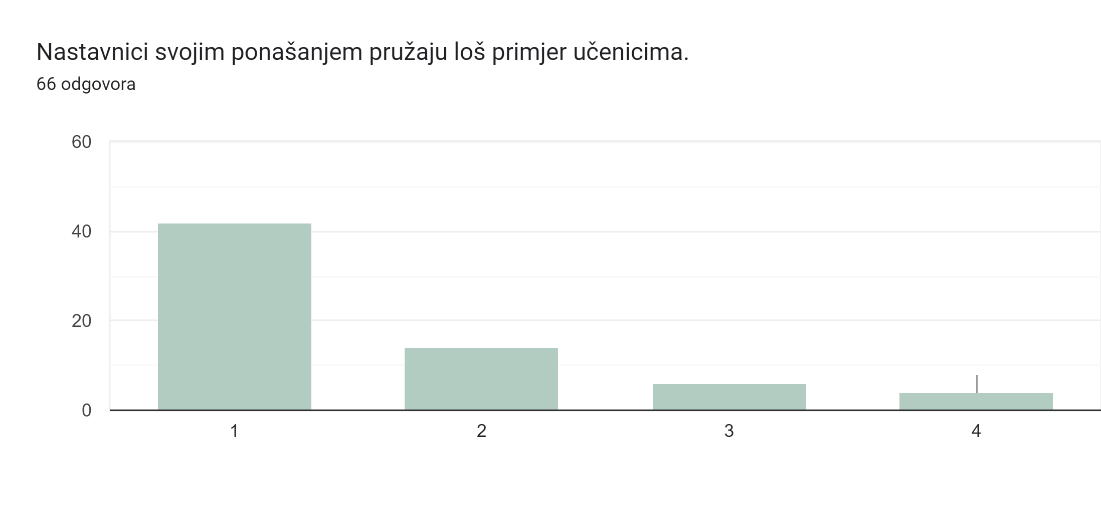 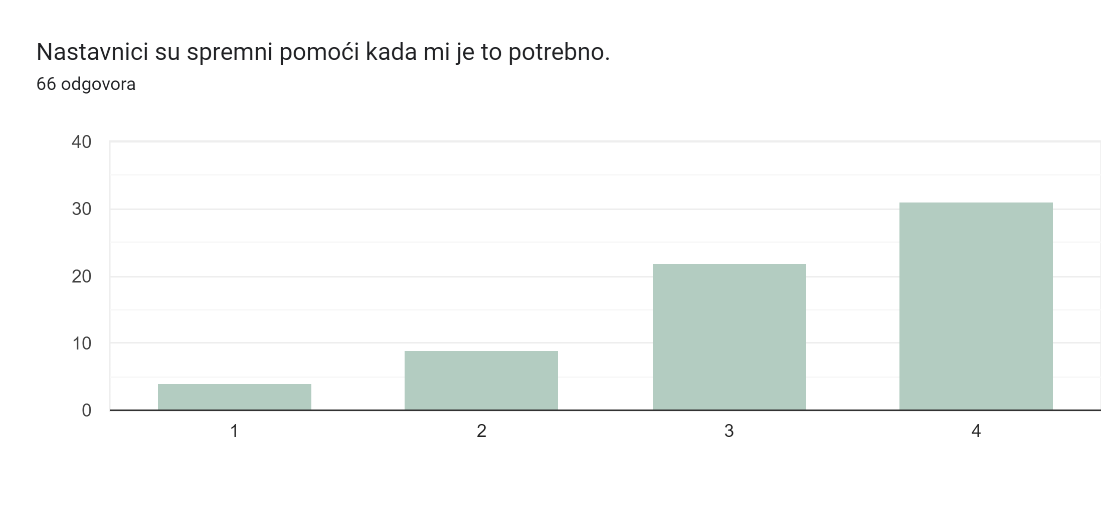 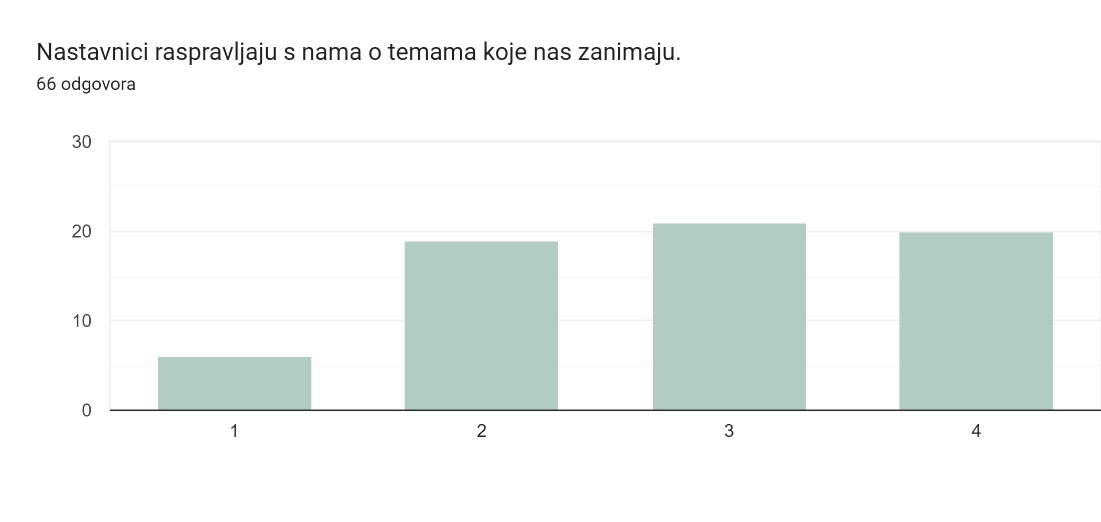 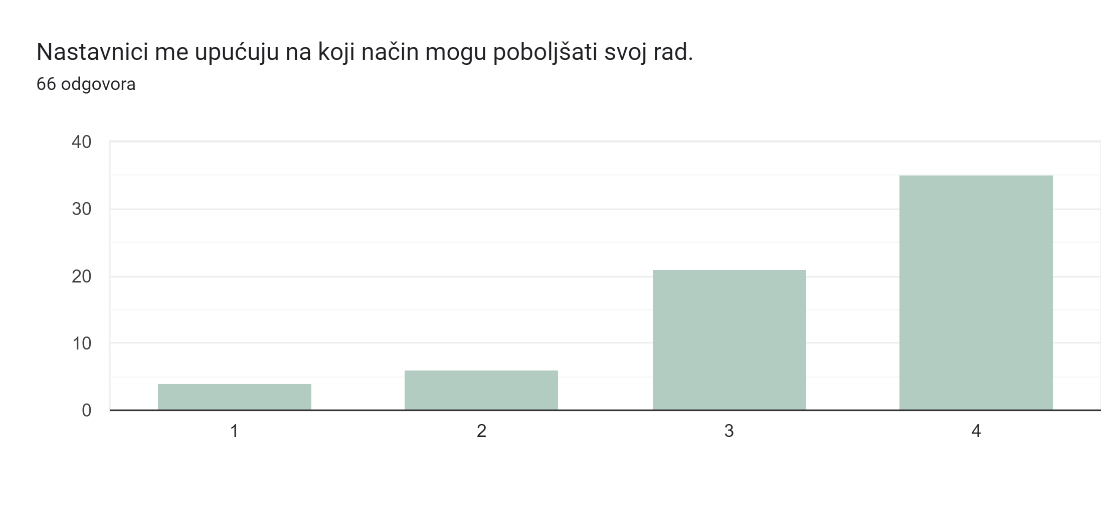 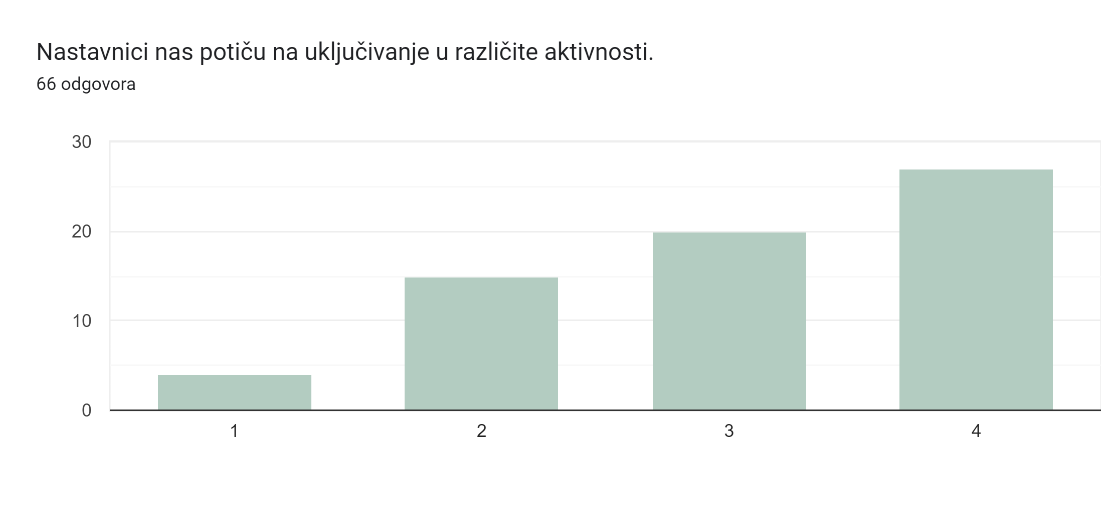 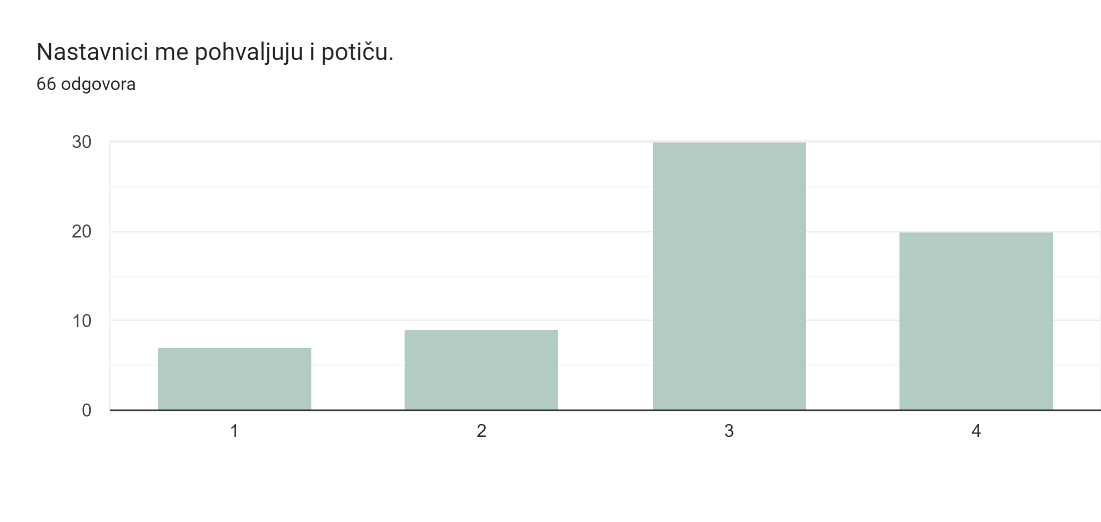 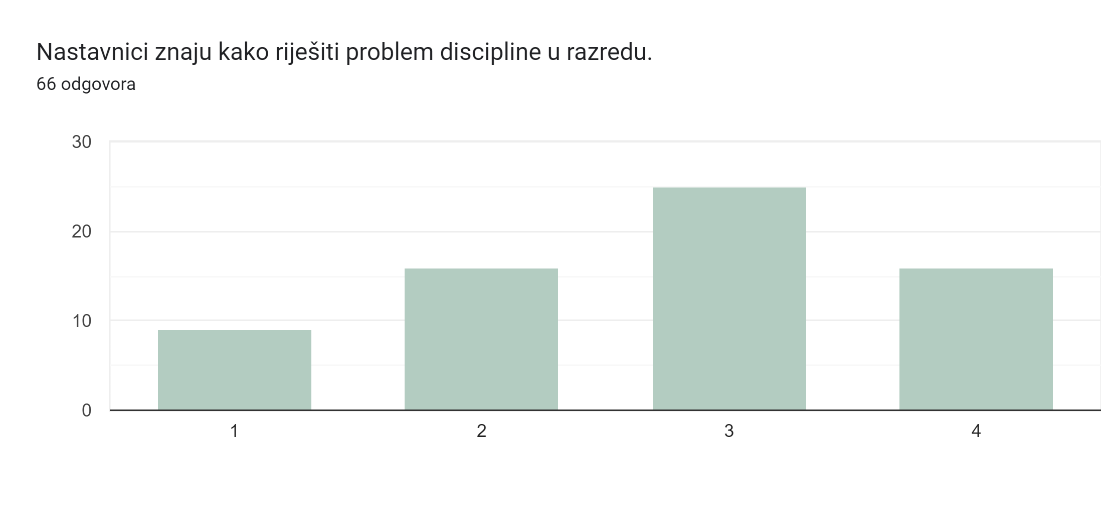 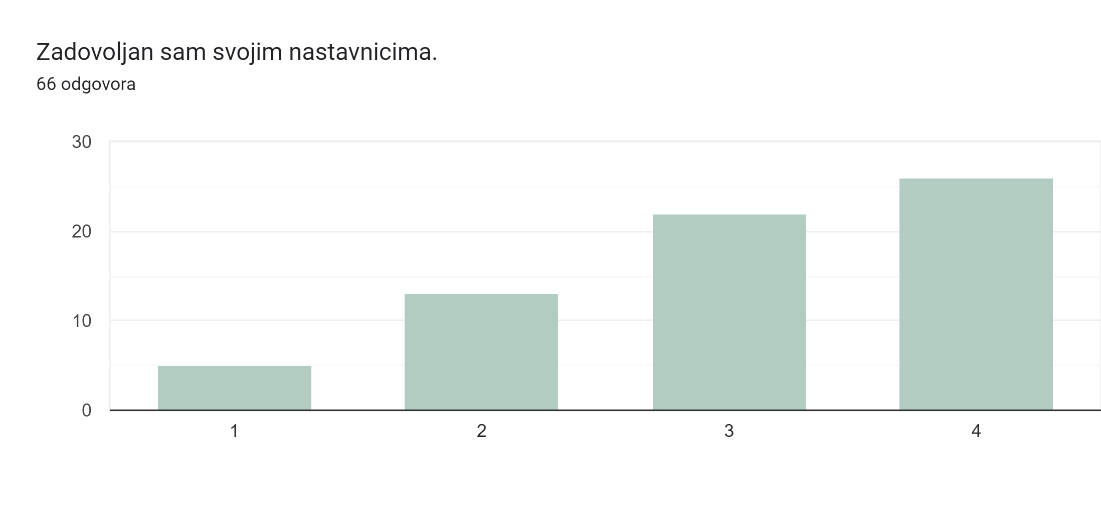 ODNOSI S DRUGIM UČENICIMA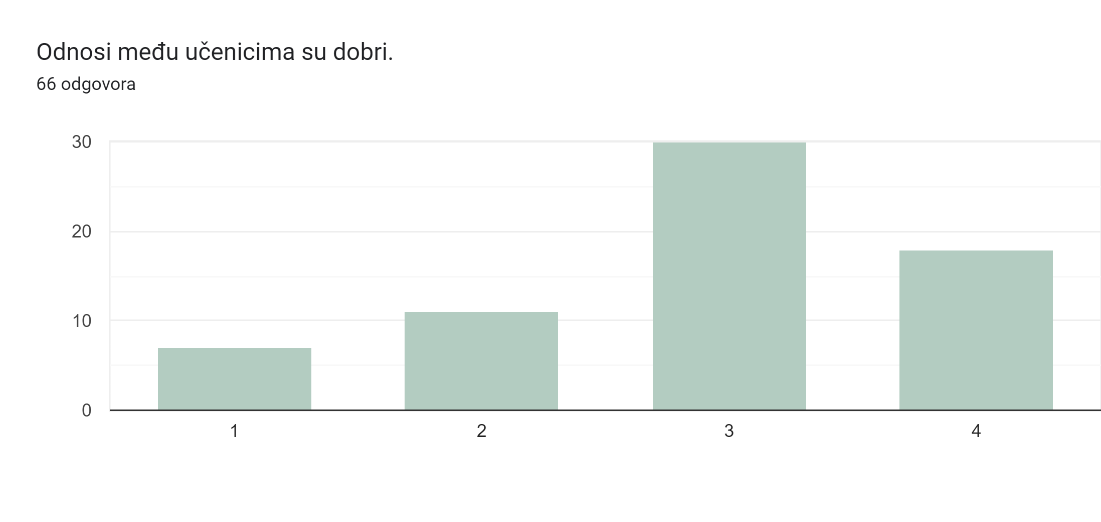 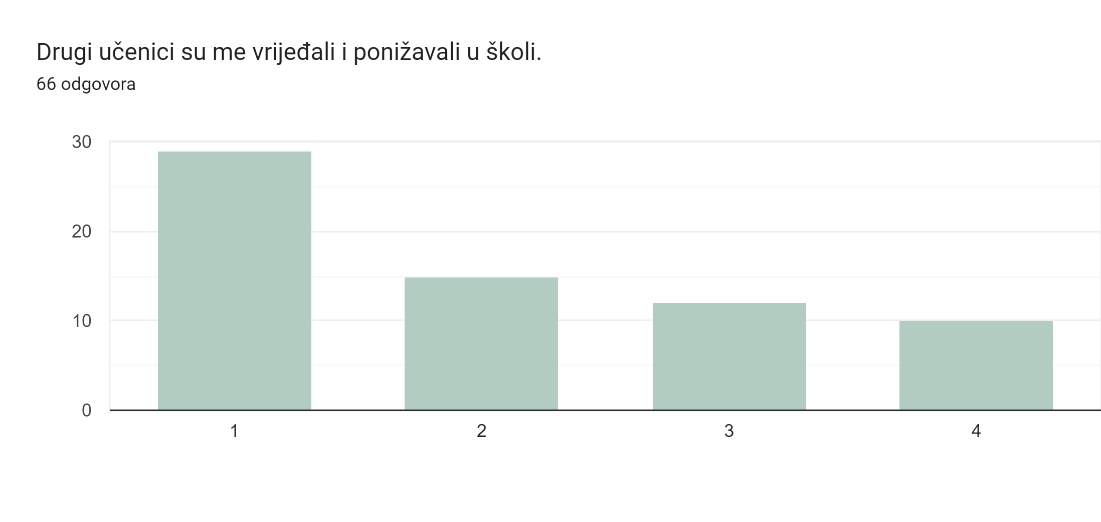 
ODNOSI S NASTAVNICIMA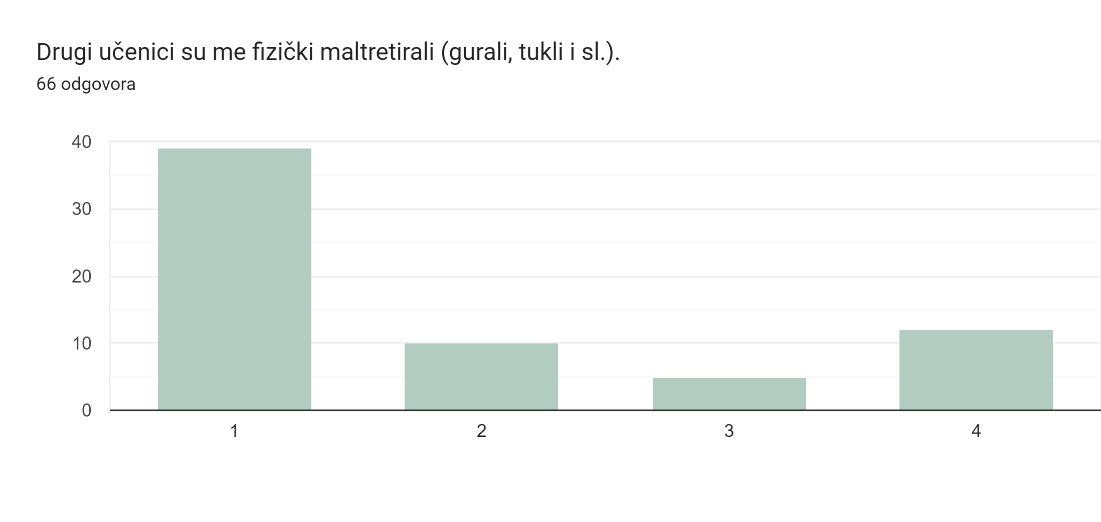 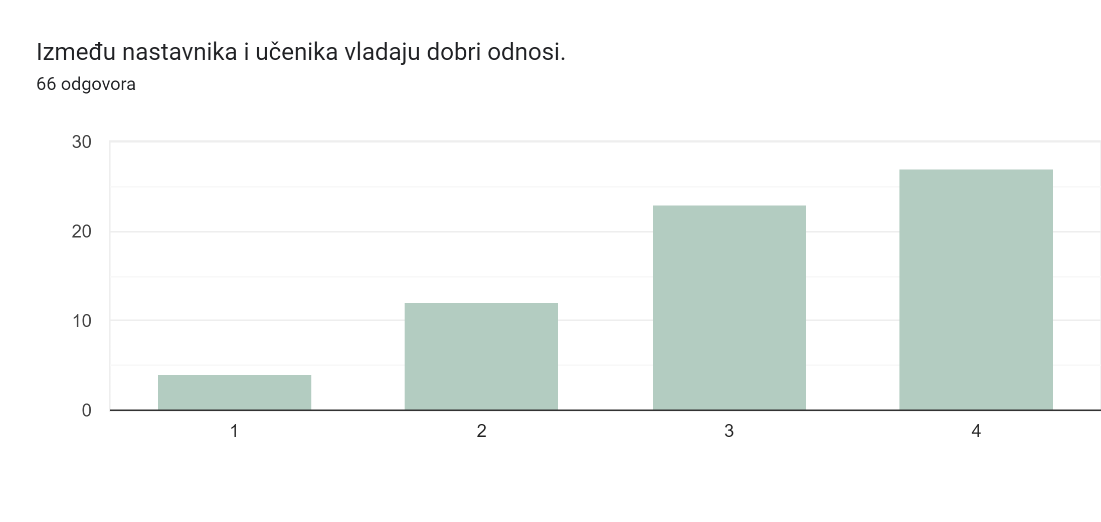 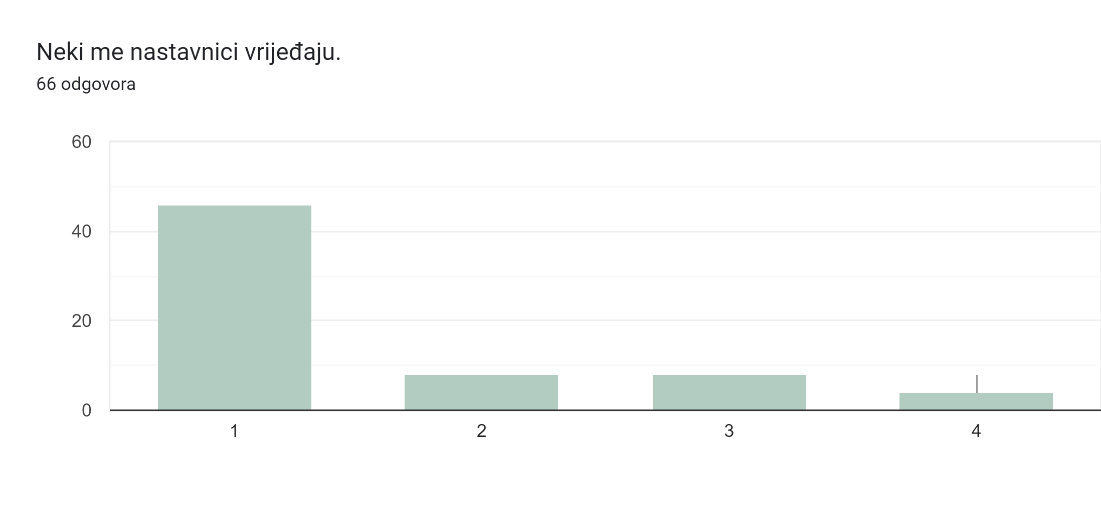 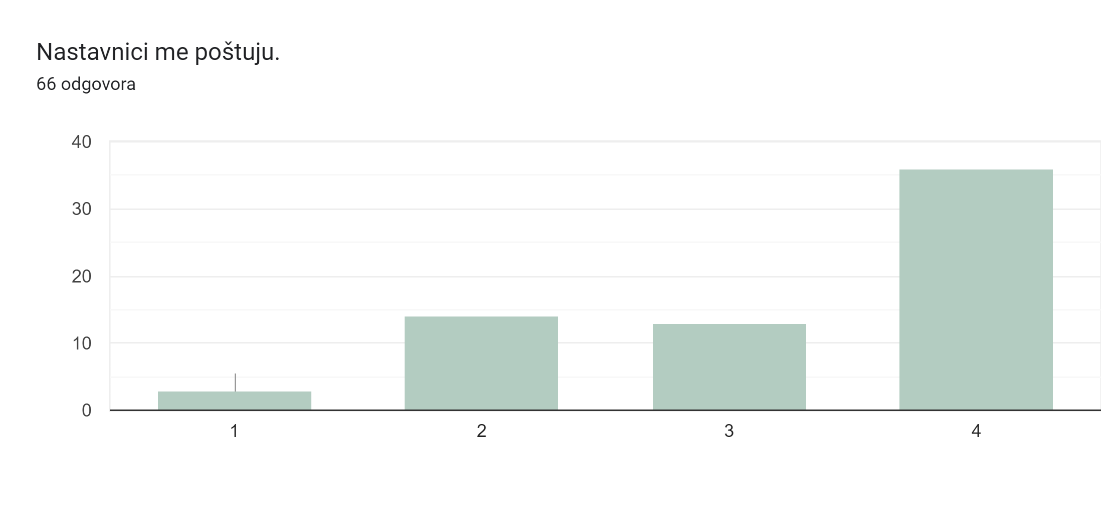 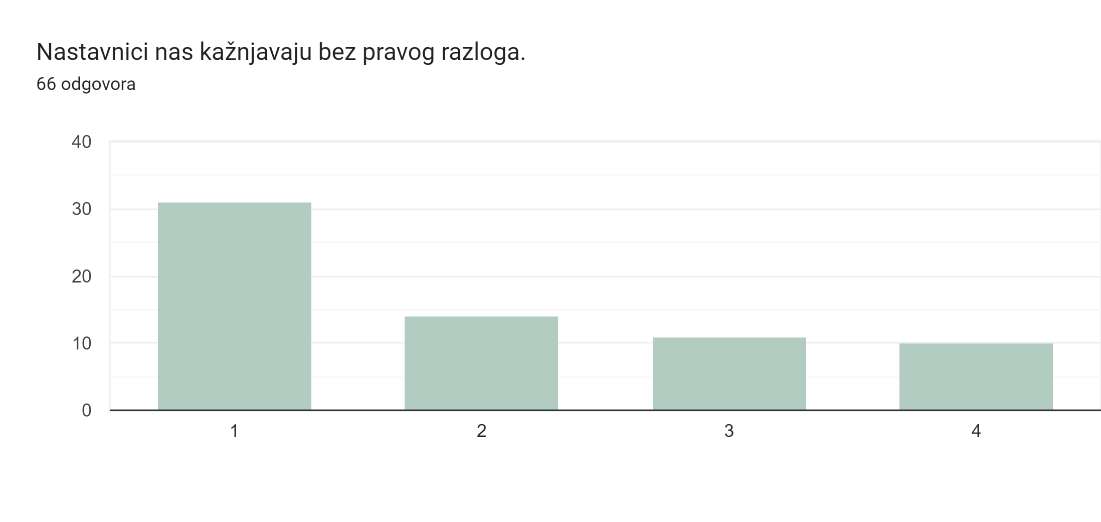 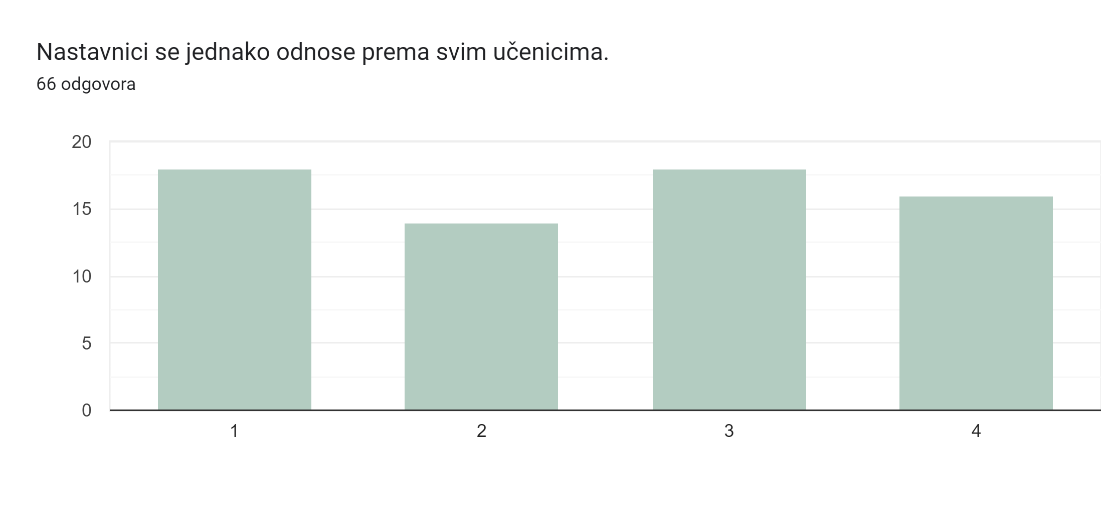 STRAH OD ŠKOLE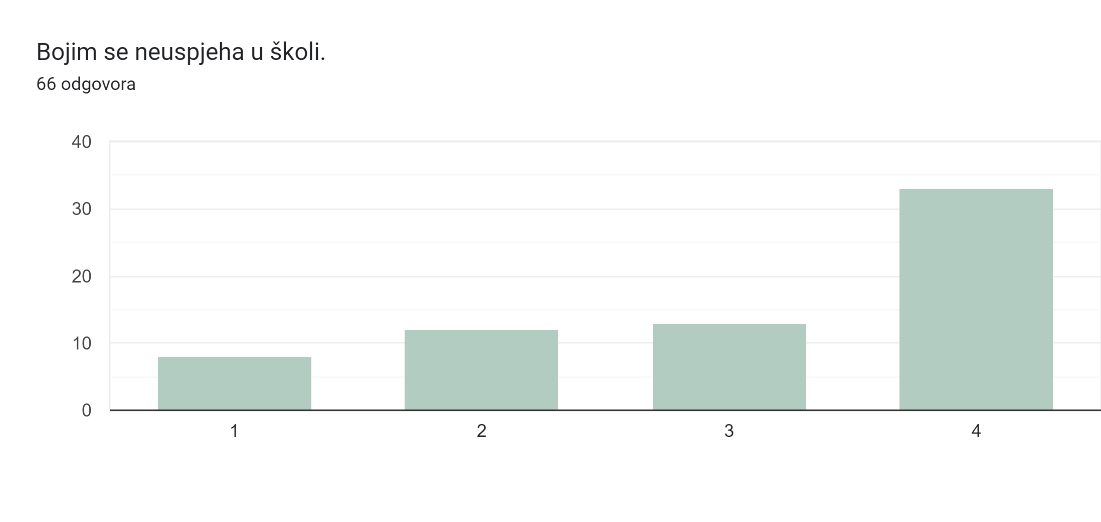 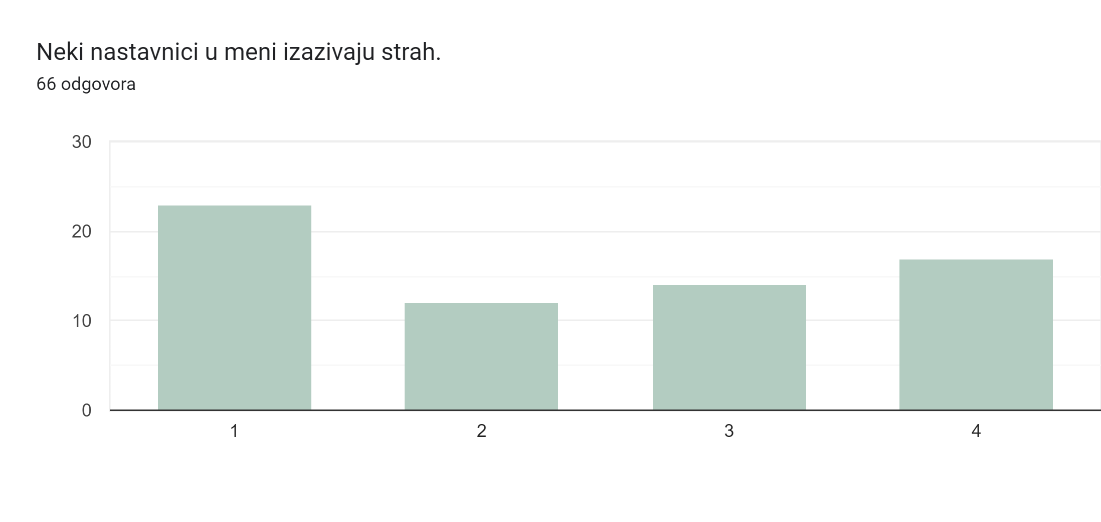 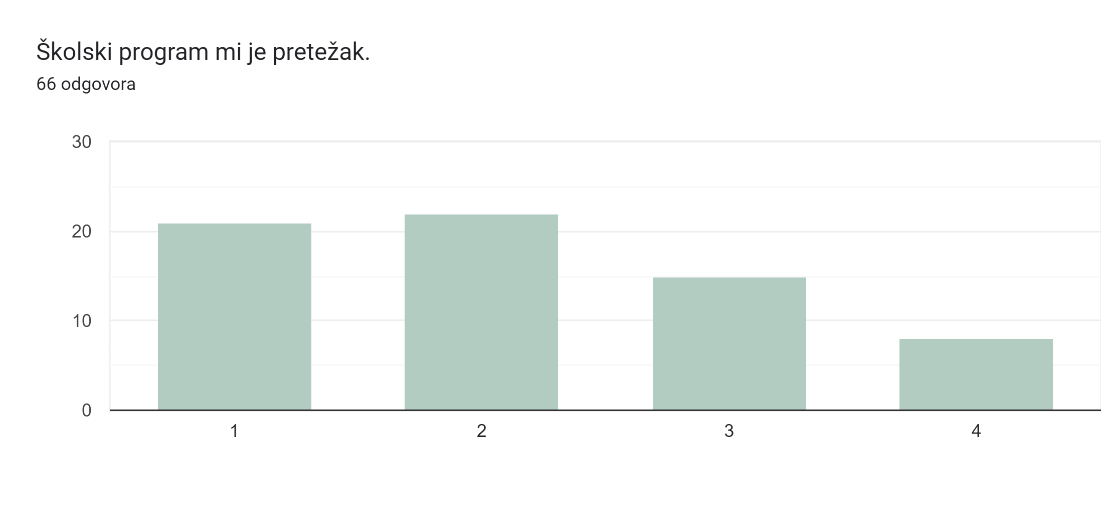 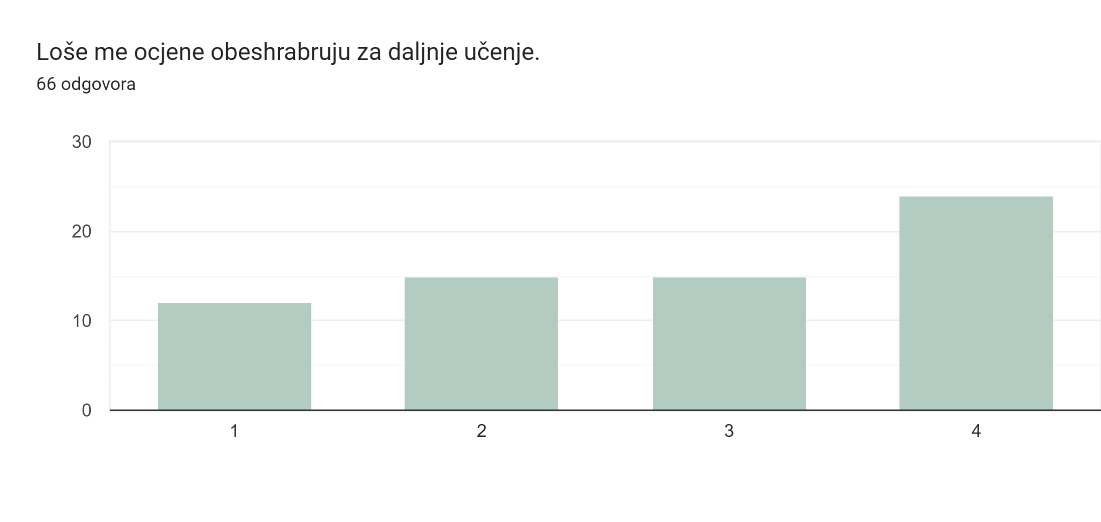 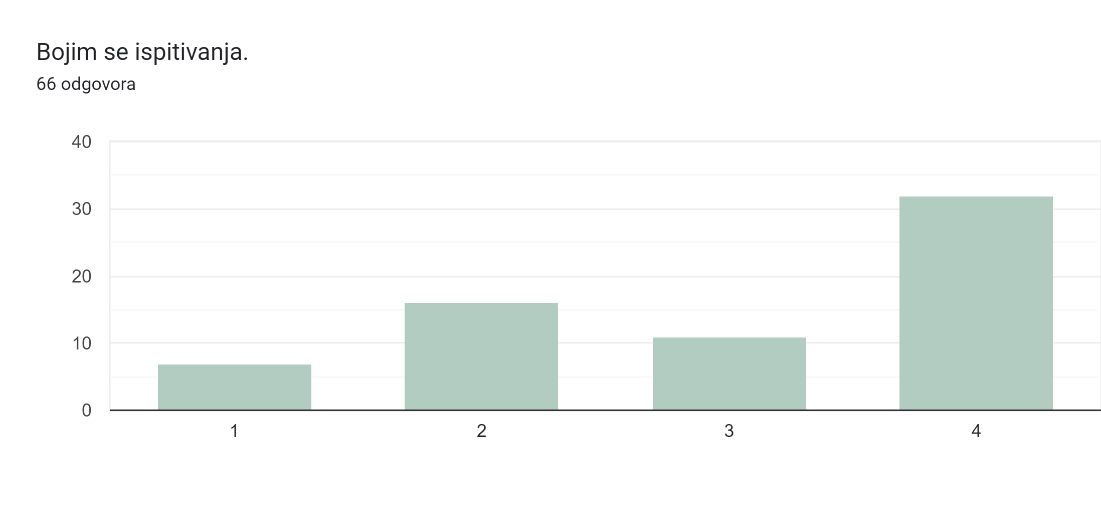 UPRAVLJANJE I ORGANIZACIJA ŠKOLE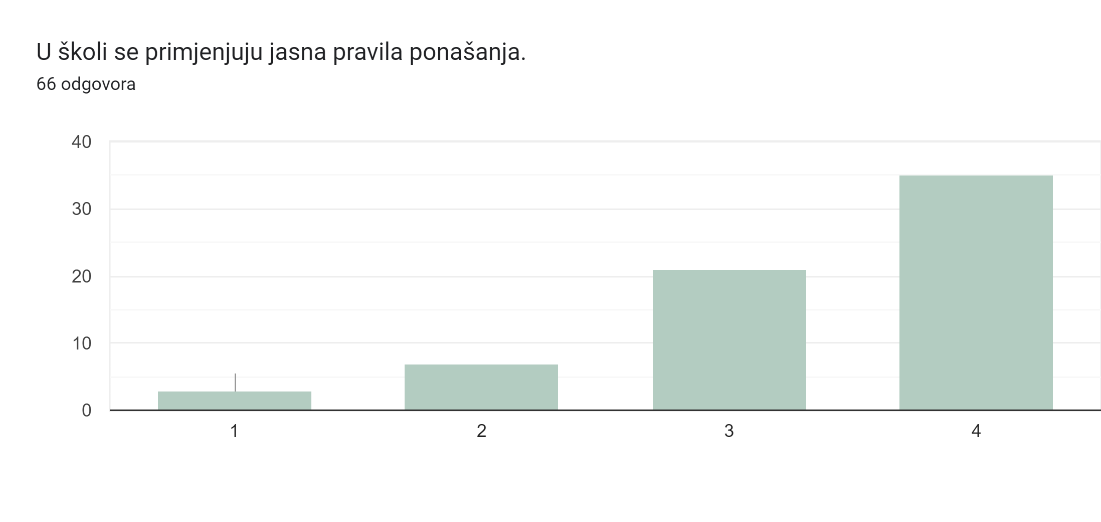 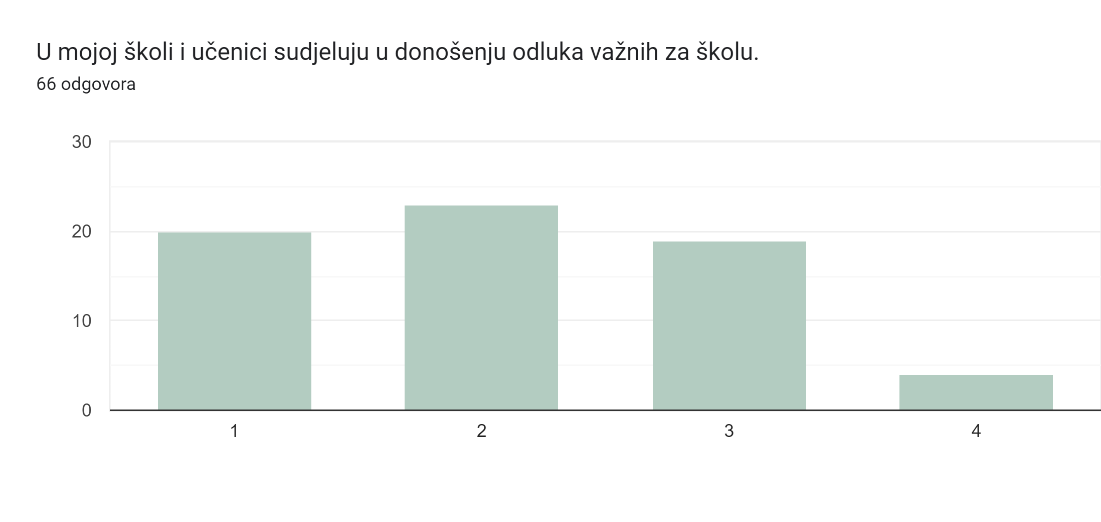 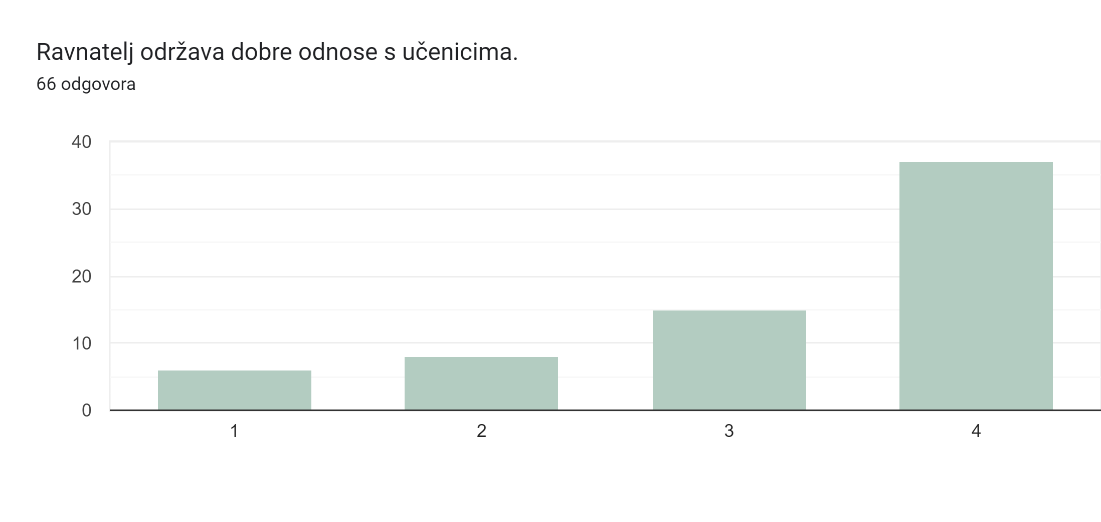 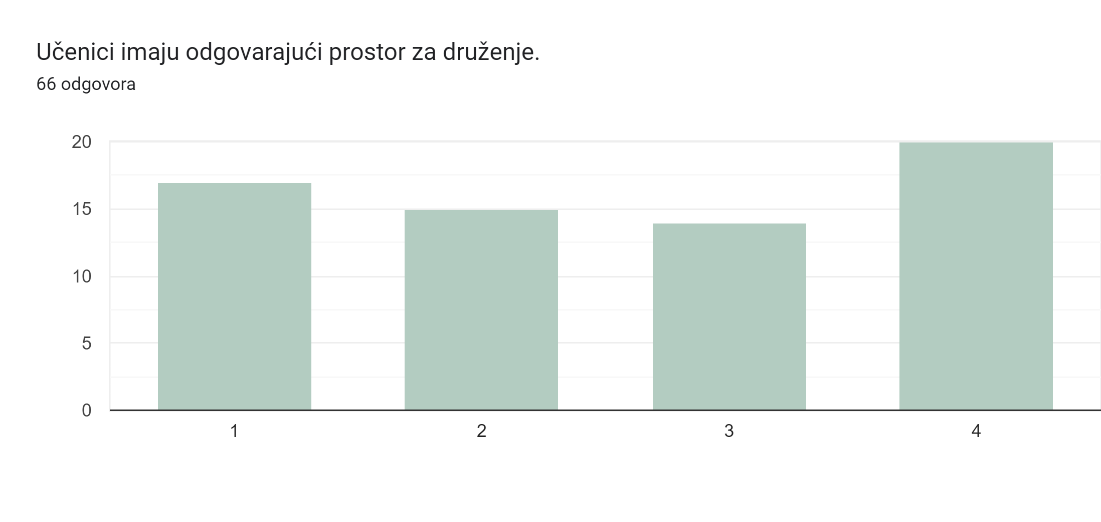 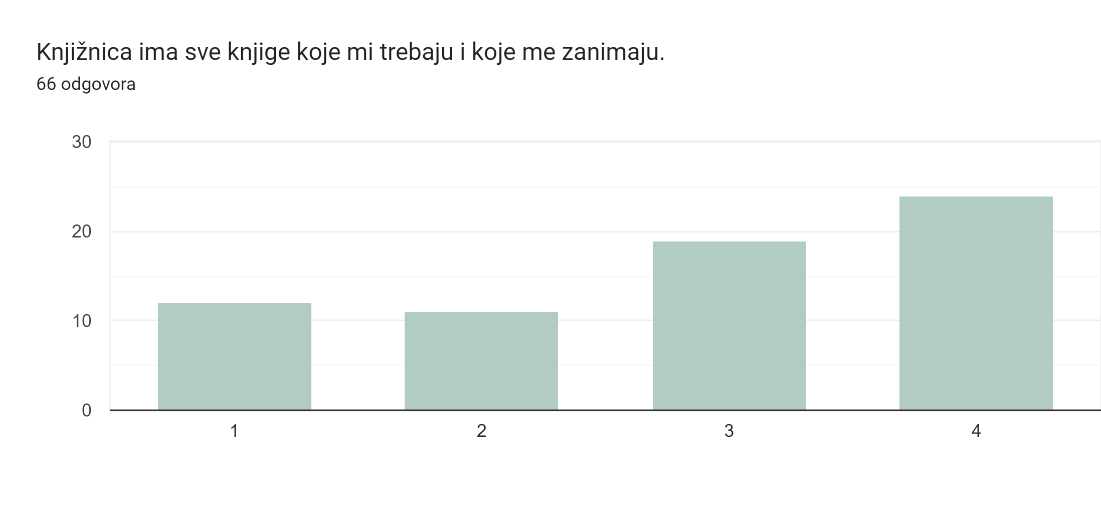 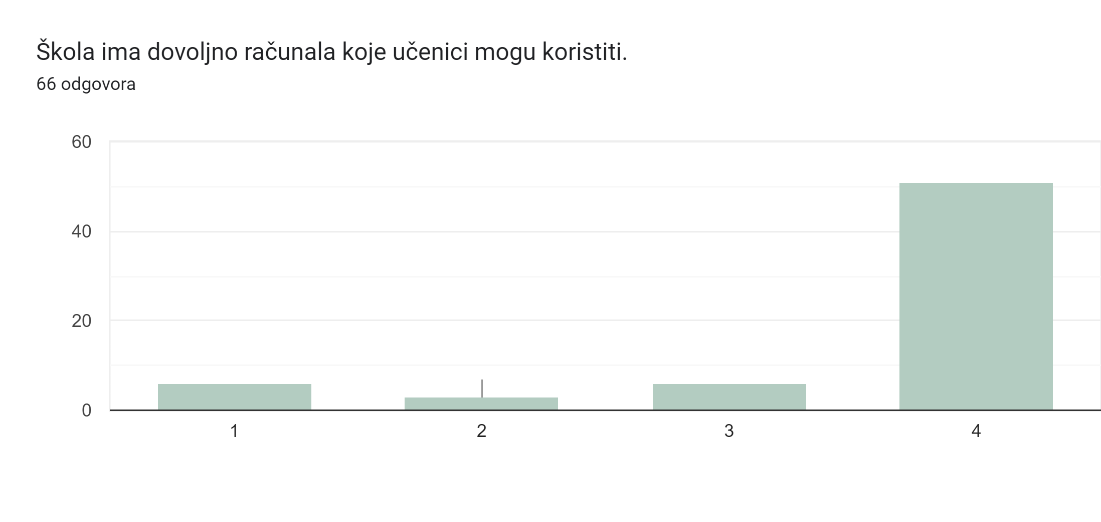 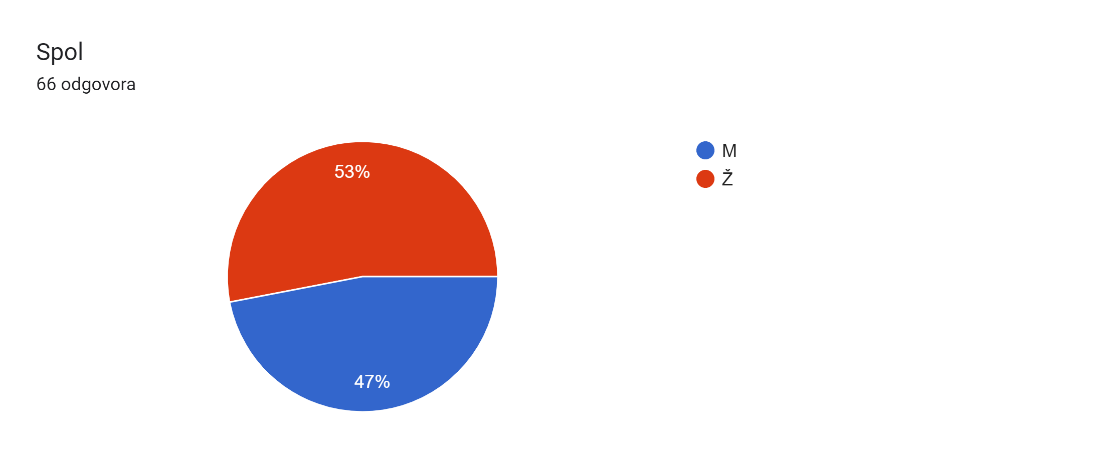 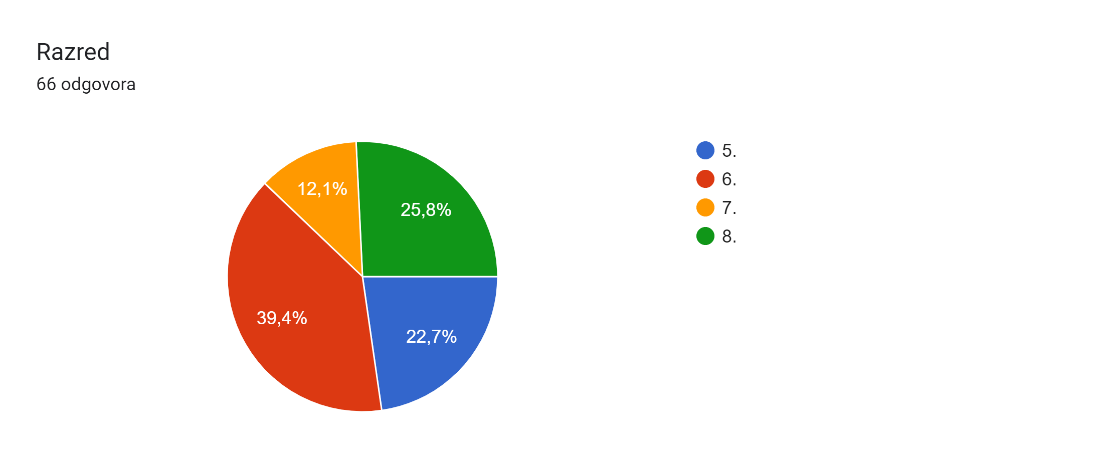  Mislim da bih svako djete trebalo snosit posljedice za svoja djela, pa isto tako da bih ucitelji bez obzira na rodbinske veze trebali ragirati. .....Sve je rečeno! NištaSve je u redu.nemam primjedbiMislim da se malo više trebaju posvetiti  lošijoj djeci❤️XxSve superSve je sasvim ok, ako i ima mali sitnica. Znam da savršenstvo ne postoji Nemam dotatnih misljenja.nemam ništa za dodatiNemam dodatno misljenje.Kako se učenici ponašaju jedni prema drugima, surađuju li, pomažu li jedni drugima oko učenja/zadaće?NemaNemam komentaraNemam,hvalaNemam dodatno misljenje.Više voditi računa o djeci kojoj je potrebna pomoć kod gradiva. Pripaziti na onu djecu koja zlostavljaju fizički ili psihički drugu djecu.Nemam pitanjaZadovoljna sam sa svimePoticati učenike da slobodno pitaju bez ustručavanja, kad im nešto nije jasno, te tako aktivno sudjeluju na nastavi, pomažu odmah otkloniti nejasnoće i jedni drugima pomažu učitiDobro Nije u redu od škole da kažnjava sve učenike a samo je jedan učenik problem u razredu.Imam troje djece svi su išli u ovu školu. Sada idu dvoje, treće je završilo. Uglavnom sam uvjek bila zadovoljna kao roditelj. Bilo je nekih sitnih problema ali se uvjek rješavalo sa dogovorom.Malo više tolerancije i razumjevanja prema učenicima i roditeljima.
 
Škola ima odlične djelatnike i jako smo sretni što naša djeca imaju privilegiju odrastati uz njih.Zadovoljni smo sa svim djelatnicima škole! Uglavnom je sve navedeno.Nemam pitanja!..Pohvaljujemo kuhinju (izbor jela, kuhano, sve pet), kuharicu i drugo pomoćno osoblje škole, uvijek su svi dragi i susretljivi!Nemam dodatna pitanja.Da ima više suradnje između djece,međusobnog poštivanja i pomaganja.Mislim da je škola jako dobro obavlja svoj posaoNemam dodatnih pitanja...Hrana u skoli bi trebala biti malo zdravija sa vise povrca i voca a manje pecivaNemam dodatno misljenje,Smatram da bi ucitelji koji uce prvi razred,trebali biti puno susretljiviji,i ljubazniji prema djeci koju uce,jer kad djete vec u 1.razredu mrzi skolu,tesko da ce poslije promjeniti misljenje.Nemam dodatni mišljenja
 MNemamIskreno mislim da je sve ok, neka tako i ostane. Trebalo bih se svim ucenicima jednako tolerirat oko ocjena i slicnog. Škola za sve osim za život, što bi trebao biti  cilj pripremati djecu za budućnostŠkola ne zaslužuje titulu mjesta nulte tolerancije na nasiljeNemam pitanja.Zadovoljna sam školom Mislim da se u našoj školi svi trude da što bolje našoj djeci prenesu znanje Ma ne znam Uvedite rad psihologa u školu i stavite kamere u učionice. Trebalo bi biti više dopunskih satova,da djeca koja izostanu iz škole stignu sve pohvatati..
 Većina djece ne žele slati zadaće drugima.Zašto djeca ne dobivaju ocjenjene testove da kući mogu ponijeti, da i mi roditelji imamo uvid u njihovo ocjenjivanje? NeNemam dodatno mišljenje 
Nemam dodatna pitanja.Dijete mi nije problematično tako da nemam neugodnih situacija i mislim da su djelatnici škole korektni kako prema meni tako i prema mom djetetu. NeNemam dodatnih pitanja.Smatram da danasnja djeca nemaju kucnog odgoja. Profesori ne mogu vladati pojedincima koji prave probleme u razredu i po skoli.Razgovori o emocijama..Mislim da pojedini ucitelji ne bi trebali toliko vikati na djecu!Da se nastavnici solidno trude u obrazovanju djeceZadovoljna sam radom u školiSve je u redu nemam nikakvih primjedbi niti prijedloga Nemam primjedbi na rad nastavnika i sto se tice skole i djeceZadovoljni smoUglavnom sam zadovoljna.Sve ok... Nema NemamZadovoljna sam sa skolom i uciteljicom mog djeteta...Nemam pitanjaMislim da bi se nastavnici trebali jednako odnosit prema svoj djeci. Mislim da su djeca preopterecena.Žao mi je samo što ta djeca uz pune i teške torbe, moraju svaki dan nositi još i preobuku u školu.😔
 Nadam se da ce se nešto riješiti uskoro🤔     Pristupi poučavanja primjereni su potrebama, interesima i dobi učenikaDomaće zadaće su dobro osmišljene i nadovezuju se na sadržaje obrađene u nastaviNastavnici potiču razvoj vještina učenja i samostalnosti u učenjuPonovo se obrađuju dijelovi gradiva koje učenici nisu uspješno savladaliUčenike se na nastavi potiče na timski radNastavnici redovito informiraju učenike o napredovanju i postignućuRoditelje se potiće na suradnju s nastavnicima s ciljem praćenja napredovanja učenikaRoditeljski sastanci i informacije su dobro organiziraniPrimjedbe roditelja o postignuću i ocjenama se razmatraju i uvažavajuRoditeljima su lako dostupne informacije o aktivnostima  školeRoditelji dobivaju detaljne informacije o razvoju i napredovanju njihove djeceRoditelji su uključeni u različite aktivnosti školeRoditelji se redovito informiraju o razvoju i napretku svoje djeceSvi razrednici i nastavnici imaju definirano vrijeme za primanje roditeljaUčenici se ponašaju u skladu sa moralnim vrijednostimaMeđu djelatnicima škole vladaju dobri odnosiVećina učenika savjesno pristupa svojim školskim obvezamaUčenici iskazuju brigu i razumijevanje za drugeNastavnici znaju kako riješiti probleme discipline u razreduNastavnici iskazuju pozitivne , ugodne i optimističke stavove prema učenicimaŠkola djeluje u skladu sa zakonskim odredbama i usvojenim načelima štiteći učenike od nasilja i zlostavljanjaDjelatnici su upoznati s postupcima zaštite djeceŠkola promiče zdravi životni stilNa probleme učenika reagira se pravovremeno i na odgovarajući načinŠkolski prostor je siguran, ugodan o poticajanNamještaj i oprema udovoljavaju odgojno-obrazovnim potrebamaUčenici imaju odgovarajući prostor za društvene aktivnostiKnjižnica je dostatno opremljena sa knjižnom građomŠkola  prati  nove  oblike poučavanja i osigurava  dostupnost sredstva za rad (digitalni sadržaji, licence ...i sl.)Nastavnici su osposobljeni za rad s učenicima s posebnim potrebama(poteškoće, daroviti)Nastavnici efikasno doprinose radu škole, dobro surađuju u provođenju školskih aktivnostiŠkola omogućuje suradnju nastavnika s vanjskim stručnjacima u radu s učenicimaNenastavno osoblje pomaže nastavnicima  u obavljanju administrativnih i drugih poslovaJasni su ciljevi i prioriteti u stručnom usavršavanju ( sudjelovanje na državnim skupovima)Razvojni plan škole je dobro organiziran s jasno definiranim  ciljevima i predviđenim aktivnostimaDjelatnici su uključeni u planiranje razvoja školeRavnatelj / ica ima jasnu viziju razvoja škole sukladno potrebama svih koji su vezani uz rad školeRavnatelj / ica  posjeduje niz važnih osobina i interpretativnih vještina, uključujući pravednost, sposobnost stvaranja povjerenja , motiviranja i poticanjaZadovoljan /na sam svojim odnosima sa učenicimaZadovoljan /na sam svojim odnosima sa kolegama i kolegicamaZadovoljan /na sam svojim odnosom sa ravnateljem/icomZadovoljan /na sam odnosom sa stručnim suradnikom -pedagog /ginjaZadovoljan /na sam odnosom sa stručnim suradnikom /com knjižničar/kaZadovoljan /na sam statusom naše škole u naseljuZadovoljan/na sam  programom predmeta koji predajemZadovoljan /na sam zanimanjem koje sam odabrala